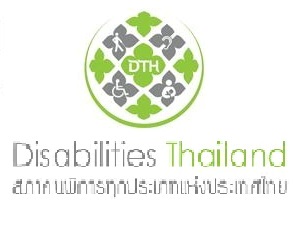 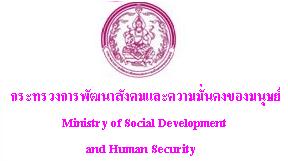 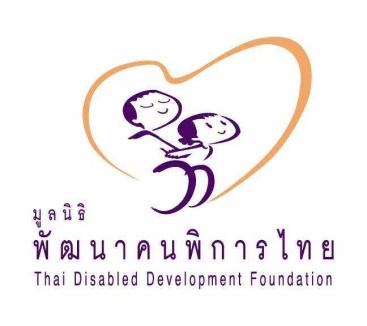 สาร ม.พ.พ.ท.ปีที่   ๑๖    ฉบับที่   ๗   เดือน  กรกฎาคม   พุทธศักราช    ๒๕๖๐สาวไทยผู้บกพร่องทางการได้ยินสุดเจ๋ง ! คว้ามงกุฎระดับโลก “MISS DEAF WORLD ๒๐๑๗” ที่สาธารณรัฐเชค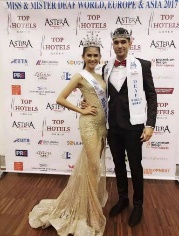 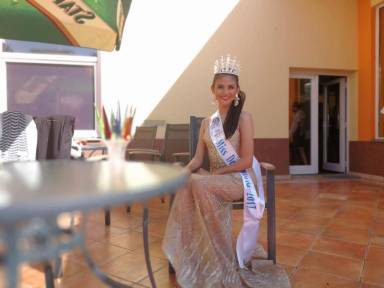 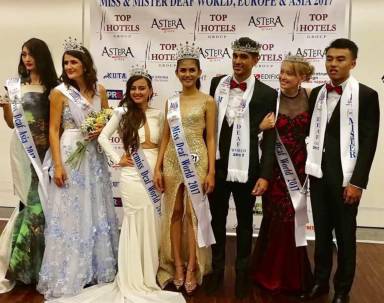 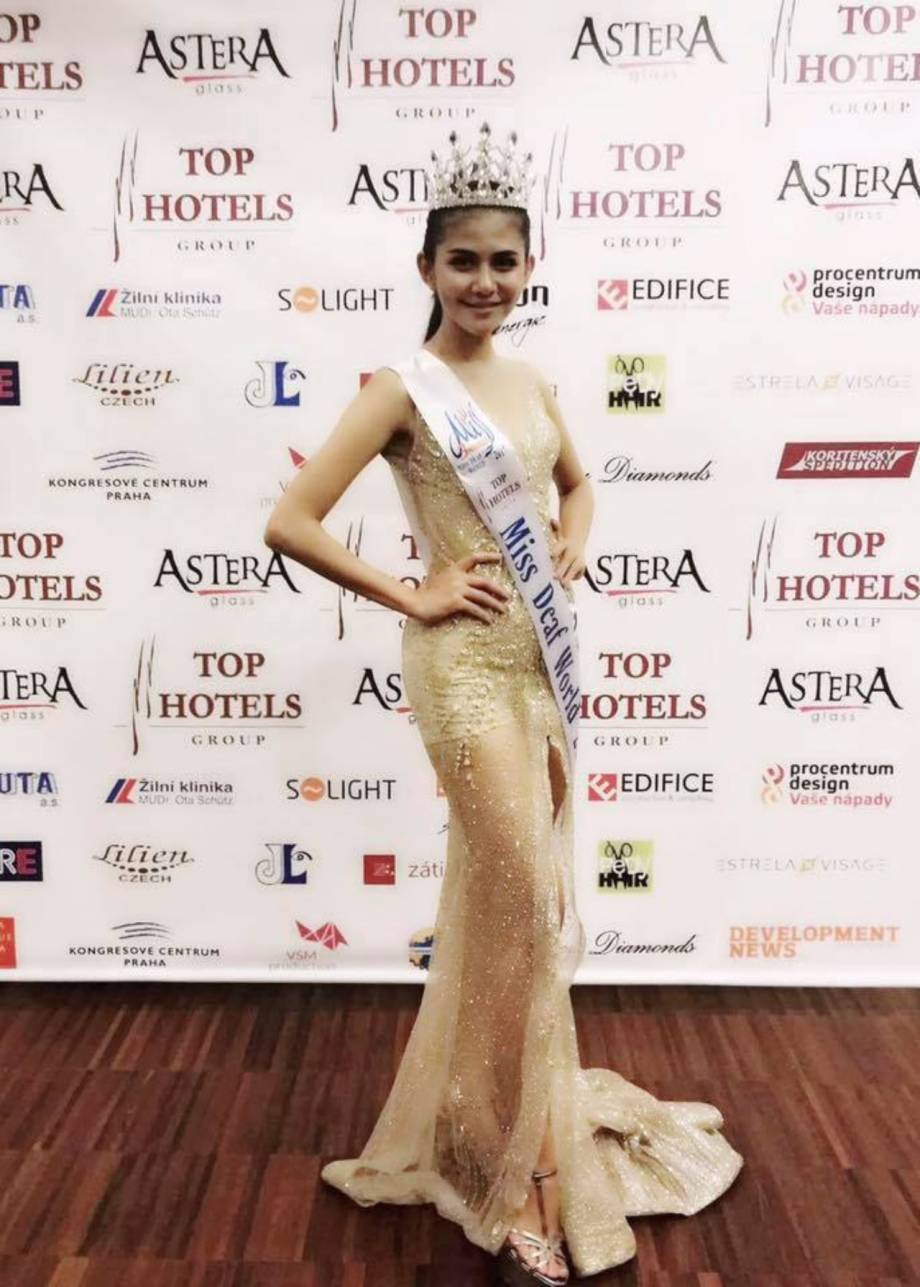 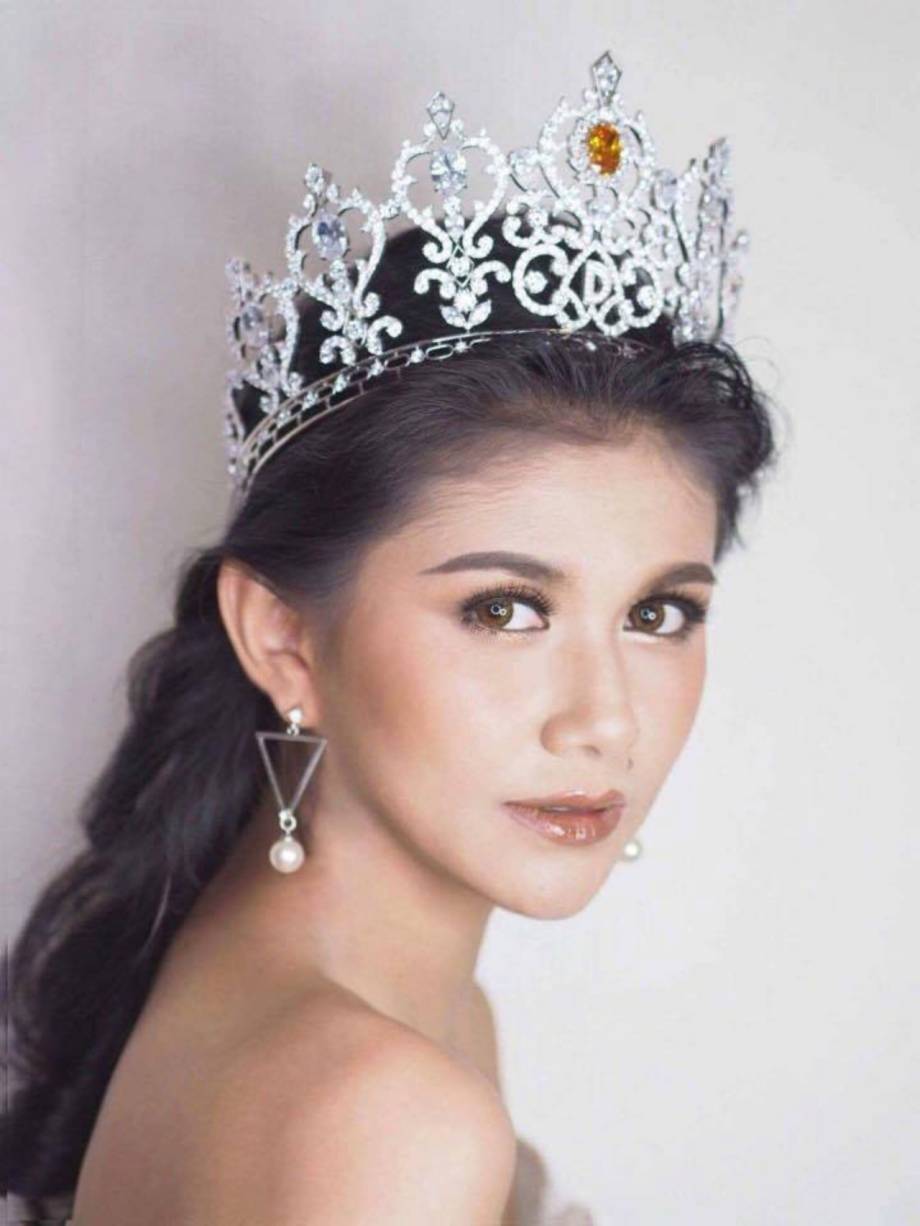 	นับเป็นมิติของวงการนางงามเมืองไทย เมื่อสาวไทยผู้บกพร่องทางการได้ยิน “น้ำหวาน-ชุติมา เนตรสุริวงค์ ” MISS DEAF THAILAND ๒๐๑๗ สามารถพิชิตมงกุฎสุดยอดนางงามผู้บกพร่องทางการได้ยินระดับโลก “MISS DEAF WORLD ๒๐๑๗″ ในงานการประกวด Miss & Mister Deaf World and Europe and Asia,  World Fashion show ๒๐๑๗ ณ สาธารณรัฐเชค ได้เป็นคนแรกของเมืองไทย   สำหรับตัวแทนหนุ่มไทยที่เข้าร่วมประกวดคือ “ณัฐพงศ์ งิ้วเหล็ก”  แต่ไม่ได้รับตำแหน่งอะไรแต่อย่างใด ทั้งนี้ก่อนเดิยทางไปประกวดน้องน้ำหวานเพิ่งได้รองอันดับ ๒ สาวผิวสวยหน้าใส “แอสนี่ วูแมน ๒๐๑๗” ด้วยประเสริฐ เจิมจุติธรรม กูรูนางงามในฐานะที่ปรึกษาการประกวด MR & MISS DEAF THAILAND กล่าวว่า การจัดประกวดผู้บกพร่องทางการได้ยินของไทยนั้น จัดมาหลายครั้งแล้ว   แต่เป็นจัดแบบภายในไม่ได้มีการโปรโมทเหมือนเช่นเวทีปกติทั่วไป วัตถุประสงค์คือ การพัฒนาศักยภาพของหนุ่มสาวผู้บกพร่องทางการได้ยิน โดยให้มีเวทีการแสดงออกซึ่งความสามารถ พร้อมทั้งเป็นแบบอย่างที่ดีให้กับคนรุ่นใหม่ ที่ไม่เพียงแต่กับกลุ่มบุคคลประเภทนี้เท่านั้น รวมทั้งคนปกติทั่วไปด้วย การที่ไทยเราส่งตัวแทนหนุ่มสาวเข้าร่วมประกวดนั้น เปรียบเสมือนทูตสันทวไมตรี ยิ่งโดยเฉพาะเมื่อน้องน้ำหวานได้ตำแหน่งมาก็จะทำให้คนรู้ตจักประเทศไทยมากยิ่งขึ้น ก็อยากให้มีการส่งเสริมและสนับสนุนผู้บกพร่องหรือพิการทางด้านต่างๆ ให้มากขึ้น ขอเป็นกำลังใจให้กับคนกลุ่มนี้ทุกคนครับ (ไทยรัฐออนไลน์/มูลนิธิพัฒนาคนพิการไทย ๑๗ ก.ค.๖๐)เปิดเว็บไซต์พจนานุกรมภาษามือไทยฉบับแรก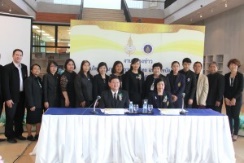 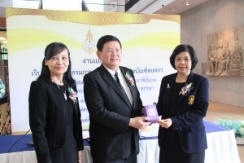 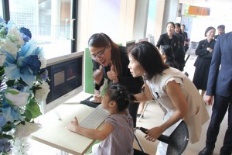 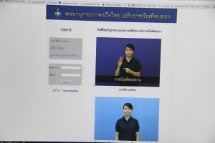 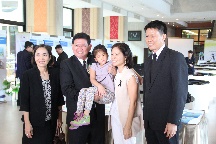 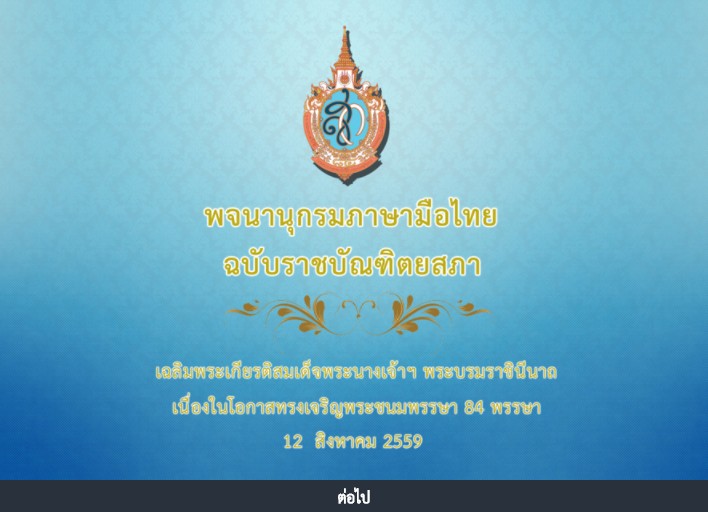 	เปิด “เว็บไซต์พจนานุกรมภาษามือไทย ฉบับราชบัณฑิตยสภา” เฉลิมพระเกียรติสมเด็จพระนางเจ้าฯ พระบรมราชินีนาถ เพิ่มโอกาส-คุณภาพชีวิตแก่ผู้พิการทางการได้ยินกว่า ๓ แสนคน 	ที่วิทยาลัยราชสุดา มหาวิทยาลัยมหิดล สำนักนายกรัฐมนตรี ร่วมกับสำนักงานราชบัณฑิตยสภา จัดงานเปิด “เว็บไซต์พจนานุกรมภาษามือไทย ฉบับราชบัณฑิตยสภา” เพื่อเฉลิมพระเกียรติสมเด็จพระนางเจ้าฯ พระบรมราชินีนาถ เนื่องในโอกาสทรงเจริญพระชนมพรรษา ๘๔ พรรษา ๑๒ สิงหาคม ณ อาคารศูนย์การเรียนรู้มหิดล มหาวิทยาลัยมหิดล เพื่อเป็นเครื่องมือช่วยติดต่อสื่อสารระหว่างคนหูหนวกด้วยกัน หรือระหว่างคนไทยทั่วไปกับคนหูหนวกให้ก้าวไปด้วยกันสู่ยุคไทยแลนด์ ๔.๐ อีกทั้งยังเป็นเครื่องมือเรียนรู้ภาษาไทยแก่คนหูหนวก	นายสุวิทย์ เมษินทรีย์ รัฐมนตรีประจำสำนักนายกรัฐมนตรี ซึ่งกำกับดูแลงานสำนักราชบัณฑิตยสภา เป็นประธานพิธีเปิดงาน กล่าวว่า ในการขับเคลื่อนพัฒนาประเทศไปข้างหน้านั้น การพัฒนาด้านภาษาไทยและการสื่อสารถือเอกลักษณ์และวัฒนธรรมประจำชาติและความเป็นไทย ควบคู่กับการดูแลทุกข์สุขของประชาชนทุกกลุ่มในสังคมไทยให้ก้าวเดินไปด้วยกัน ไม่ทิ้งใครไว้ข้างหลัง ซึ่ง “เว็บไซต์พจนานุกรมภาษามือไทย ฉบับราชบัณฑิตยสภา” เพื่อเฉลิมพระเกียรติสมเด็จพระนางเจ้าฯ พระบรมราชินีนาถ เนื่องในโอกาสทรงเจริญพระชนมพรรษา ๘๔ พรรษา เป็นการใช้เทคโนโลยีสมัยใหม่มาสร้างนวัตกรรมเพื่อประโยชน์ต่อการดำรงชีวิตของผู้พิการและเข้าถึงได้ง่าย ทั้งนี้ ได้เริ่มทำมาตั้งแต่ปี พ.ศ.๒๕๕๑ โดยมีคณะกรรมการประกอบด้วย คนหูหนวกจากชุมชน สมาคมคนหูหนวกแห่งประเทศไทย ผู้แทนจากมูลนิธิพัฒนาคนพิการไทย คนหูหนวก, ฝ่ายเทคโนโลยีสำหรับคนหูหนวก, นักภาษาศาสตร์, ล่ามภาษามือจากวิทยาลัยราชสุดา มหาวิทยาลัยมหิดล และสำนักงานราชบัณฑิตยสภา ซึ่งบัดนี้พร้อมเปิดใช้งานและคู่มือการใช้งานเว็บไซต์ที่ http://164.115.33.116 	"ทั้งนี้ เป็นการสนับสนุนให้ผู้พิการทางการได้ยินได้มีโอกาสที่เท่าเทียมกับคนทั่วไปมากยิ่งขึ้น และได้ใช้ “เว็บไซต์พจนานุกรมภาษามือไทย ฉบับราชบัณฑิตยสภา อย่างทั่วถึง นำความรู้จากพจนานุกรมมาสร้างความเข้าใจในการสื่อสาร ทั้งในด้านการศึกษา คุณภาพชีวิตและการอาชีพ สามารถพัฒนาศักยภาพตนเองให้เข้าถึงการเรียนรู้ตลอดชีวิตได้อย่างเท่าเทียมเช่นคนไทยทั่วไป และสามารถสร้างสรรค์ประโยชน์ต่อตนเอง ครอบครัว และเป็นพลังขับเคลื่อนให้กับสังคมต่อไป เสริมศักยภาพของผู้พิการให้ก้าวทันเทคโนโลยีและเชื่อมต่อกับสังคมโลก ควบคู่ไปกับการร่วมพัฒนาโมเดล Thailand ๔.๐ อย่างเป็นรูปธรรม" รมต.สำนักนายกฯ กล่าว 	นอกจากนี้ เว็บไซต์พจนานุกรมภาษามือไทยนี้ยังเป็นประโยชน์แก่บุคคลอื่นอีกจำนวนมาก อาทิ ล่ามภาษามือ, ครูสอนในโรงเรียนโสตศึกษา, โรงเรียนที่มีคนพิการทางการได้ยินเรียนร่วม, ครอบครัวของคนพิการทางการได้ยิน หรือผู้ที่เกี่ยวข้องกับคนพิการทางการได้ยิน และผู้สนใจทั่วไปอีกด้วย” (ไทยโพสต์ออนไลน์/มูลนิธิพัฒนาคนพิการไทย ๒๐ ก.ค.๖๐)พระเมตตาล้นเกล้า..สมเด็จพระเจ้าอยู่หัว รับสั่งให้ดูแลเด็กหญิงถูกรถชนจนต้องตัดขาสมเด็จพระเจ้าอยู่หัว รัชกาลที่ ๑๐ พระราชทานตะกร้าสิ่งของแก่เด็กหญิงวัย ๑๓ ปี ที่ถูกรถชนจนต้องตัดขาทิ้งพร้อมรับสั่งหน่วยงานที่เกี่ยวข้องดูแลเรื่องขาเทียม
 	จากกรณีที่ ด.ญ.วรรณวิสา ศรีจันทร์ อายุ ๑๓ ปี ชาว จ.กาญจนบุรี ซึ่งประสบอุบัติเหตุโดนรถยนต์ชนขณะซ้อนท้ายรถจักรยานยนต์ไปกับมารดา เมื่อวันที่ ๒๙ ธันวาคม ๒๕๕๙ ได้รับบาดเจ็บสาหัส จนต้องตัดขาขวาทิ้งอีกทั้งยังมีฐานะยากจนต้องอาศัยอยู่กับแม่ตามลำพังเพราะพ่อเพิ่งเสียชีวิต
 	เมื่อวันที่ ๑๘ มิถุนายน ๒๕๖๐ สมเด็จพระเจ้าอยู่หัวมหาวชิราลงกรณ บดินทรเทพยวรางกูร ทรงมีพระเมตตาต่อครอบครัวของ ด.ญ.วรรณวิสา ทรงพระกรุณาโปรดเกล้าโปรดกระหม่อมให้ พลตรี กัลย์สรรค์ จันทรเสน เชิญกระเช้าสิ่งของพระราชทานไปมอบแก่ครอบครัว ด.ญ.วรรณวิสา และประสานหน่วยงานที่เกี่ยวข้องหาทางช่วยเหลือต่อเนื่อง สร้างความปลื้มปีติ และสำนึกในพระมหากรุณาธิคุณอันล้นพ้นอย่างหาที่สุดมิได้  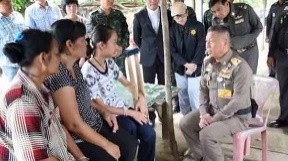 โดยนายรณชัย จิตรวิเศษ รองผู้ว่าราชการจังหวัดกาญจนบุรี เปิดเผยว่า สมเด็จพระเจ้าอยู่หัว ทรงพระกรุณาโปรดเกล้าโปรดกระหม่อมให้ พลตรี กัลย์สรรค์ จันทรเสน เชิญกระเช้าสิ่งของพระราชทานไปมอบแก่ครอบครัว ด.ญ.วรรณวิสา โดยทรงรับสั่งให้ดูแลช่วยเหลือเกี่ยวกับเรื่องการใส่ขาเทียมและเกี่ยวกับความเป็นอยู่ในการดำรงชีพของครอบครัวให้มีรายได้สามารถดำรงชีพได้อย่างปกติสุข ซึ่งทางจังหวัดกาญจนบุรีได้รับสนองงานในครั้งนี้ต่อไป (hilight.kapook.comออนไลน์/มูลนิธิพัฒนาคนพิการไทย ๑๙ มิ.ย.๖๐)สอศ.เร่งขับเคลื่อนให้วิชาชีพคนพิการ	“สุเทพ” เร่งขับเคลื่อนให้วิชาชีพคนพิการ ย้ำ วิทยาลัยอาชีวศึกษาที่จัดการศึกษาเรียนร่วม ๒๕๘ แห่ง ดำเนินการจัดการเรียนการสอนอย่างเข้มข้น หวังสร้างทักษะอาชีพให้ผู้พิการในอนาคต... 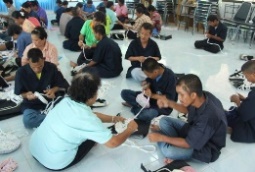  	เมื่อวันที่ (๑๙ มิ.ย.) ดร.สุเทพ ชิตยวงษ์ เลขาธิการคณะกรรมการการอาชีวศึกษา (กอศ.) เปิดเผยว่า ตามที่รัฐบาลมีนโยบายเรื่องการสร้างโอกาสและลดความเหลื่อมล้ำทางการศึกษา นั้น สำนักงานคณะกรรมการการอาชีวศึกษา (สอศ.) ได้แจ้งให้วิทยาลัยในสังกัด ที่จัดการอาชีวศึกษาเพื่อคนพิการ จำนวน ๒๕๘ แห่งทั่วประเทศ ดำเนินการจัดการศึกษาเรียนร่วมเด็กพิการกับเด็กปกติอย่างเข้มข้น โดยมีทั้งการจัดการศึกษาแบบเรียนร่วมในทุกสาขาวิชา และฝึกทักษะอาชีพต่างๆ นอกจากนี้ สอศ.ยังได้ร่วมกับมหาวิทยาลัยเมอร์ซี่ ประเทศนิวซีแลนด์ อบรมพัฒนาครูที่จัดการศึกษาคนพิการอย่างเข้มข้น อีกทั้งยังได้จัดตั้งศูนย์อาชีวศึกษาเพื่อคนพิการ ขึ้นที่ สอศ.ด้วย โดยศูนย์ดังกล่าวจะทำหน้าที่เป็นศูนย์ขับเคลื่อนข้อมูล ส่งเสริม และพัฒนาคนพิการ ให้มีทักษะอาชีพเป็นรูปแบบที่ชัดเจนมากขึ้น เพราะคนพิการก็มีศักยภาพ แม้พิการด้านร่างกาย ก็ไม่ได้พิการทางจิตใจและความคิด หากได้รับการส่งเสริมด้านอาชีพ ก็จะมีอาชีพ หาเลี้ยงตนเองได้ ไม่เป็นภาระสังคม 	"นพ.ธีระเกียรติ เจริญเศรษฐศิลป์ รมว.ศึกษาธิการ ให้ความสำคัญเรื่องการศึกษาสำหรับคนพิการเป็นอย่างมาก เพราะต้องการให้กลุ่มคนพิการที่มีอยู่ ๙ ประเภท ได้แก่ บุคคลที่มีความบกพร่องทางการเห็น มีความบกพร่องทางการได้ยิน มีความบกพร่องทางสติปัญญา มีความบกพร่องทางร่างกาย มีความบกพร่องทางการเรียนรู้ มีความบกพร่องทางการพูด มีความบกพร่องทางพฤติกรรม บุคคลออทิสติก และพิการซ้ำซ้อน ให้ได้รับการดูแลทางทักษะอาชีพ เพื่อให้มีความรู้สามารถเลี้ยงตนเอง และครอบครัวได้ โดยปัจจุบันมีผู้พิการทางด้านต่างๆเรียนวิชาชีพ ในสถานศึกษาสังกัด สอศ. ในระดับประกาศนียบัตรวิชาชีพ (ปวช.) และประกาศนียบัตรวิชาชีพชั้นสูง (ปวส.) ทั้งสิ้น ๑,๐๔๐ คน และยังมีผู้ที่เรียนในหลักสูตรระยะสั้นต่างๆอีกเป็นจำนวนมาก” เลขาธิการ กอศ. กล่าว.	 (เดลินิวส์ออนไลน์/มูลนิธิพัฒนาคนพิการไทย ๑๙ มิ.ย.๖๐)“ชัยรัตน์-ศักดิ์เพชร” ๒ ลมกรดพาราไทยสร้างชื่อ คว้า ๒ ทองแดงศึกกรีฑาพิการโลกที่เยอรมันตามที่ สมาคมกีฬาคนพิการทางสมองแห่งประเทศไทย ภายใต้การบริหารของ ณัยณพ ภิรมย์ภักดี นายกสมาคมฯ ได้ส่งทีมนักกรีฑาผู้พิการทางสมองทีมชาติไทย ไปเข้าร่วมการแข่งขันกรีฑารายการ “เวิลด์ โอเพ่น แอธเลติกส์ กรังด์ปรีซ์ ๒๐๑๗”  ที่ กรุงเบอร์ลิน ประเทศเยอรมนี ในช่วงระหว่าง ๑๒ - ๑๙ มิถุนายน ๒๕๖๐ เป็นรายการเก็บคะแนนสะสมเพื่อสิทธิ์เข้าร่วมการแข่งขันรายการชิงแชมป์โลก โดยทีมพาราไทย สร้างชื่อคว้ามาได้๒เหรียญทองแดง
 	ล่าสุด เมื่อเช้าวันที่ ๒๐ มิ.ย. ที่ผ่านมา คณะนักกีฬาทั้งหมด กลับถึงเมืองไทย โดยสายการบินไทย เที่ยวบิน ทีจี ๙๒๕ ถึงสนามบินสุวรรณภูมิ เมื่อเวลา ๐๖.๐๕ น. หลังสามารถสร้างผลงานได้ยอดเยี่ยมคว้าเหรียญรางวัลมาครองได้ถึง ๒ เหรียญทองแดง จาก ชัยรัตน์ ทาอ่อน ที่โชว์ฟอร์มควบฝีเท้าเข้ามาเป็นอันดับ ๓ ด้วยเวลา ๑๓.๗๗ วินาที คว้าเหรียญทองแดง รายการวิ่ง ๑๐๐ ม.ชาย คลาส ที ๓๗ และ อีก ๑ เหรียญทองแดง จาก ศักดิ์เพชร แซ่ส่าง ที่โชว์ฟอร์มแกร่งวิ่งเข้าเส้นชัยมาเป็นอันดับ ๓ ใน วิ่ง ๒๐๐ ม. ชาย คลาส ที ๓๗ ด้วยเวลา ๒๗.๒๑ วินาที ขณะที่ผลงานของนักกรีฑาตัวแทนของประเทศไทยคนอื่นๆ สามารถทำผลงานดีไม่แพ้กันในอีกหลายรายการ ดังนี้ วิ่ง ๑๐๐ ม. หญิง คลาส ที ๓๖ สุดาพร พุ่มจันทร์ คว้าอันดับ ๖ และ สุรศักดิ์ ดำชุม คว้าอันดับ๔วิ่ง๒๐๐ม.ชายคลาสที๓๖
 	ด้าน  “บิ๊กต่อย” ณัยณพ ภิรมย์ภักดี นายกสมาคมกีฬาคนพิการทางสมองแห่งประเทศไทย กล่าวหลังนักกีฬากลับถึงเมืองไทย ว่า ต้องขอแสดงความยินดีกับผลงานที่ยอดเยี่ยมของทีมนักกีฬาผู้พิการทางสมอง ที่สามารถคว้าเหรียญรางวัลจาการแข่งขันในรายการระดับโลก มาครองได้ถึง ๒ เหรียญแดง ถือเป็นนิมิตหมายที่ดี เพราะที่ผ่านมาเราไม่สามารถคว้าเหรียญรางวัลในรายการระดับโลกจากกีฬาประเภทนี้เลย ทำให้จากนี้ชนิดนี้อาจจะเป็นอีกหนึ่งกีฬาความหวังเช่นเดียวกับกีฬาบอคเซียได้ในอนาคต ซึ่งเราต้องมาช่วยกันผลักดันและพัฒนากันให้เพิ่มมากขึ้นต่อไป  (manager.co.thออนไลน์/มูลนิธิพัฒนาคนพิการไทย ๒๐ มิ.ย.๖๐)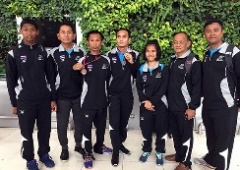 ปตท.ยกระดับคุณภาพ	ปตท. จ้างงานผู้พิการตามมาตรา ๓๕ ช่วยยกระดับคุณภาพชีวิตและสร้างกำลังใจให้ผู้พิการไทยทุกภูมิภาคนายเทวินทร์ วงศ์วานิช ประธานเจ้าหน้าที่บริหารและกรรมการผู้จัดการใหญ่ บริษัท ปตท. จำกัด (มหาชน) พร้อมผู้บริหาร ปตท. ร่วมให้กำลังใจและมอบเสื้อปฏิบัติงานให้กับผู้แทนผู้พิการจากมูลนิธิเมาไม่ขับที่ ปตท. จัดจ้างตลอดปี ๒๕๖๐ รวม ๔๖ คน เพื่อออกรณรงค์เมาไม่ขับตามสถานีบริการน้ำมัน ปตท. และเป็นวิทยากรให้ความรู้และกำลังใจแก่ผู้พิการใน ๖ จังหวัดทุกภูมิภาค  นับเป็นการช่วยยกระดับคุณภาพชีวิตของผู้พิการให้ดีขึ้นจากการมีงานและรายได้ประจำ  รวมทั้งช่วยยกระดับจิตใจให้ผู้พิการได้เห็นถึงคุณค่าและเกิดความภาคภูมิใจในตนเอง  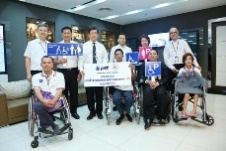  	ทั้งนี้ ปตท. ถือเป็นรัฐวิสาหกิจแห่งแรกที่เปลี่ยนรูปแบบการช่วยเหลือผู้พิการผ่านการจ้างเหมาบริการผู้พิการตามมาตรา ๓๕ แทนการส่งเงินเข้ากองทุนส่งเสริมและพัฒนาคุณภาพชีวิตคนพิการ ตามมาตรา ๓๔ ของ พรบ. ส่งเสริมและพัฒนาคุณภาพชีวิตคนพิการ (บ้านเมืองออนไลน์/มูลนิธิพัฒนาคนพิการไทย ๒๐ มิ.ย.๖๐)โครงการศัลยกรรมเพื่อผู้พิการ 	บริษัท เดอร์มาลิงค์ จำกัด ผู้นำด้านนวัตกรรมเครื่องมือทางการแพทย์ และผลิตภัณฑ์ความงามอันดับ ๑ ในเมืองไทย ร่วมเป็นผู้สนับสนุนในโครงการศัลยกรรมตกแต่งแก้ไขความพิการแต่กำเนิดและความพิการจากอุบัติเหตุทั่วไป ไฟไหม้ น้ำร้อนลวก ประจำปี ๒๕๖๐ ซึ่งเป็นโครงการช่วยเหลือผู้ป่วยยากไร้ให้เข้าถึงสวัสดิการและเทคโนโลยีด้านการรักษาอย่างเท่าเทียมกัน โดยสาขาวิชาศัลยศาสตร์พลาสติก ภาควิชาศัลยศาสตร์ ศิริราชพยาบาลมหาวิทยาลัยมหิดล และมูลนิธิแพทย์อาสาสมเด็จพระศรีนครินทราบรมราชชนนี (พอ.สว.) ณ โรงพยาบาลสกลนคร จังหวัดสกลนคร (บ้านเมืองออนไลน์/มูลนิธิพัฒนาคนพิการไทย ๒๐ มิ.ย.๖๐)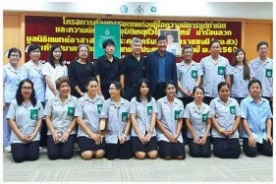 ภาษามือ..เปิดโลกเงียบ…สู่โลกกว้าง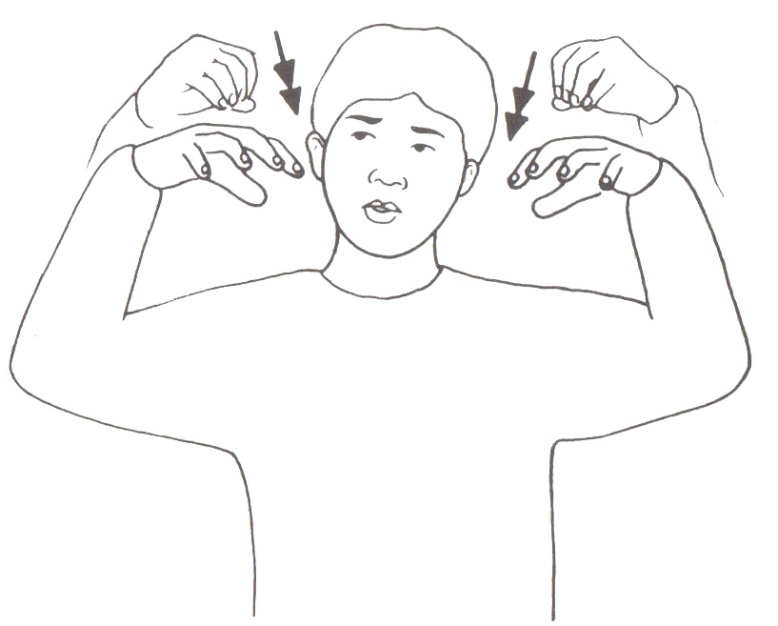 โมเมนต์น้ำตาซึม ชายพิการสายตาได้เห็นหน้าภรรยาครั้งแรก หลังอยู่ด้วยกันมา ๑๕ ปี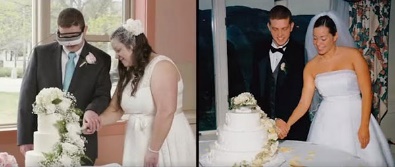 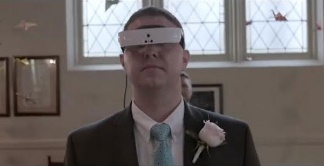 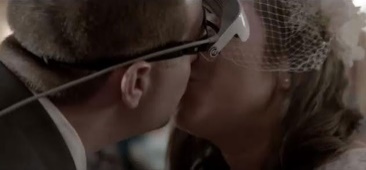 	 เผยภาพนาทีชวนประทับใจ เมื่อชายตาบอดได้รับแว่นตาพิเศษ และได้มองเห็นหน้าภรรยาชัด ๆ ครั้งแรกหลังแต่งงานกันมา ๑๕ ปี ขอบคุณเทคโนโลยีที่ทำให้เรื่องเหลือเชื่อเกิดขึ้นได้ราวกับมีปาฏิหาริย์
 	เมื่อวันที่ ๙ มิถุนายน ๒๕๖๐ เว็บไซต์เอบีซีนิวส์ เปิดเผยโมเมนต์ชวนประทับใจของ แอนดริว แอร์เรย์ ชายชาวอเมริกันวัย ๓๗ ปี จากคอนเวย์ รัฐนิวแฮมป์เชียร์ สหรัฐฯ ผู้พิการทางสายตาตามกฎหมาย (Legally Blind) หรือบอดไม่สนิท เนื่องจากเขาเกิดมาพร้อมกับโรคสตาร์การ์ดท์ (Stargardt's disease) ซึ่งเป็นโรคเกี่ยวกับดวงตาอันส่งผลต่อเรตินา ทำให้เขามองเห็นสิ่งของต่าง ๆ ได้เพียงเลือนราง  	แอนดริว และ เคลลี แอร์เรย์ ผู้เป็นภรรยา มีลูกสาวด้วยกัน ๓ คน ทั้งคู่มีความใฝ่ฝันที่จะฉลองวันครบรอบแต่งงานปีที่ ๑๕ พร้อมหน้าพร้อมตากับญาติสนิทและเพื่อน ๆ หลังจากเขาได้รู้จักเทคโนโลยีแว่นอิเล็กทรอนิกส์จากบริษัท eSight ที่มีกระบวนการพิเศษใช้กล้องที่มีความเร็วและความละเอียดสูงในการจับภาพมาให้ผู้ใช้มองเห็น ช่วยให้ผู้ที่มีความบกพร่องทางสายตาได้กลับมามองเห็นได้อีกครั้ง โดยหลังจากในโลกออนไลน์ช่วยกันระดมทุนประมาณ ๑ ปี ในที่สุดแอนดริวก็สามารถมีโอกาสได้ใช้แว่นตา eSight ที่มีราคาสูงถึง๑๐,๐๐๐ดอลลาร์หรือราว๓๔๐,๐๐๐บาทได้ในที่สุด
 	"ผมมองเห็นสิ่งของ แต่มองไม่เห็นรายละเอียดต่าง ๆ คล้ายกับเวลาคุณมองผ่านกล้องแล้วปรับเลนส์ให้ออกจากจุดโฟกัส นั่นแหละคือสิ่งที่ผมเห็น แต่เมื่อผมใส่แว่นนี้ ผมสามารถอ่านเข็มนาฬิกาที่อยู่ห่างออกไปกว่า ๑๕ ฟุตได้ มันน่าอัศจรรย์มาก" แอนดริว เผย  	 แอนดริวได้สวมใส่แว่นตาไปร่วมงานครบรอบแต่งงานปีที่ ๑๕ ซึ่งจำลองพิธีแต่งงานในความทรงจำของทั้งคู่ให้หวนคืนมาอีกครั้ง เขาตื่นเต้นมาก เมื่อสามารถมองเห็นลูก ๆ ได้ เขามองเห็นชุด เห็นเครื่องประดับที่พวกเธอใส่ มองเห็นหน้าที่เต็มไปด้วยรอยยิ้มของพวกเธอ จากนั้นช่วงเวลาที่เขารอคอยก็มาถึง เขาได้เห็นภรรยาปรากฏตัวเดินมาหาเขา เขามองเห็นตา มองเห็นปาก มองเห็นจมูก ของเธอ อย่างที่ก่อนหน้านี้ไม่เคยได้เห็นมาก่อน นับเป็นช่วงเวลาที่สุดแสนพิเศษเต็มไปด้วยความรู้สึกตื้นตันและดีใจเกินบรรยาย "เธอเป็นคู่สมรสที่เยี่ยมมาก ไม่ว่าจะสุขหรือทุกข์ เธอก็จะอยู่เคียงข้างผมเสมอ เธอไม่เคยปริปากบ่น ผมรู้ว่าเธอรักผมจริงอย่างไม่มีเงื่อนไขใดและมันพิเศษมากๆ"แอนดริวกล่าวถึงภรรยาสุดที่รัก 
 	คลิปวิดีโองานเฉลิมฉลองการแต่งงานของ
แอนดริวและภรรยาถูกเผยแพร่และแชร์ต่อกันมากมายในโลกออนไลน์เมื่อสัปดาห์ที่ผ่านมา ก็ได้สร้างความซาบซึ้งใจและประทับใจอย่างมาก หลาย ๆ คนเห็นแล้วก็พากันน้ำตาซึมไปตามกัน (hilight.kapook.comออนไลน์/มูลนิธิพัฒนาคนพิการไทย ๒๐ มิ.ย.๖๐)คุณลุงหัวใจแกร่ง แม้พิการขา ๒ ข้าง แต่ทำไร่เลี้ยงครอบครัวมาได้นานถึง ๔๐ ปี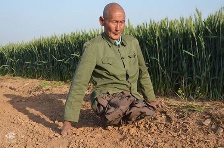 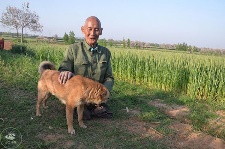 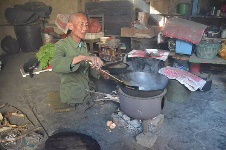 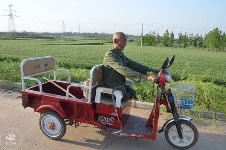 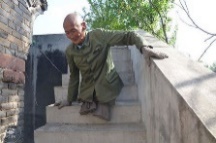 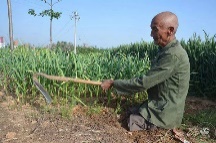 	 เปิดเรื่องราวของคุณลุงชาวไร่ผู้พิการขาทั้ง ๒ ข้างมาตั้งแต่วัยหนุ่ม แต่ไม่เคยย่อท้อ กัดฟันสู้ทำมาหากิน จนสามารถเลี้ยงครอบครัวมานานร่วม ๔๐ ปี  คำที่ว่า "ร่างกายไม่ใช่อุปสรรคถ้าหากใจสู้เสียอย่าง" เห็นทีว่าจะใช้ได้จริงกับคุณลุงชาวจีนท่านนี้ ที่แม้จะพิการขา ๒ ข้างไป แต่ก็ไม่ยอมย่อท้อต่อชะตากรรมและอุปสรรค สู้ฟันฝ่าใช้ส่วนที่เหลือของร่างกายทำมาหากินเลี้ยงครอบครัวมาเนิ่นนานกว่า๔๐ปีด้วยกัน 
 	เมื่อวันที่ ๒๘ เมษายน ๒๕๖๐ เว็บไซต์เซี่ยงไฮ้อิสต์ เผยเรื่องราวของ ซี เทียนเกิน คุณลุงชาวไร่วัย ๖๐ ปี จากมณฑลเหอหนาน ประเทศจีน ที่เกิดเคราะห์ร้ายประสบอุบัติเหตุอย่างหนักเมื่อตอนอายุ ๑๙ ปี เป็นเหตุให้ต้องสูญเสียขาไปทั้ง ๒ ข้าง แต่หลังจากนั้น คุณลุงก็ไม่เคยมองว่าความพิการเป็นอุปสรรค ใช้ส่วนที่เหลือของร่างกายให้เป็นประโยชน์ ประกอบอาชีพช่วยเหลือครอบครัวเรื่อยมา 	เคราะห์ซ้ำกรรมซัด เมื่อปี ๒๕๒๙ พ่อของคุณลุงเทียนเกิน ก็มาเสียชีวิตจากไป ทำให้คุณลุงในขณะนั้นที่มีอายุได้เพียง ๒๙ ปี ต้องเป็นเสาหลักของครอบครัว เลี้ยงดูแม่วัยชราและน้องชายที่พิการทางสมองด้วยตัวเองทั้งหมด และนอกจากงานในไร่แล้วคุณลุงยังรับผิดชอบงานบ้านทั้งซักผ้าและทำอาหารให้ครอบครัวทานอีกด้วย 
 	จนกระทั่งในปี ๒๕๔๙ คุณแม่ของคุณลุงเทียนเกินก็เสียชีวิตจากไป และเมื่อปี ๒๕๕๘ น้องชายของคุณลุงก็เสียชีวิตตามไป หลังจากนั้น คุณลุงเทียนเกิน ซึ่งเหลือตัวคนเดียวลำพัง และอายุเริ่มมากขึ้น จึงได้ไปอาศัยอยู่ที่บ้านของลูกพี่ลูกน้อง แต่คุณลุงก็ไม่ได้ไปอยู่เฉย ๆ ยังคงเข้าไร่ทำงานช่วยครอบครัวเช่นเดิม โดยหลังจากเรื่องราวของคุณลุงเทียนเกิน ถูกนำไปเผยแพร่และแชร์ต่อกันในโลกออนไลน์ของประเทศจีน ก็สร้างความประทับใจเป็นอย่างมาก ต่างพากันชื่นชมและนับถือหัวใจที่แข็งแกร่งของคุณลุงที่ฟันฝ่าอุปสรรคในชีวิตที่สุดแสนยากลำบากมาได้ และเนื่องจากคุณลุงพิการขาทั้ง ๒ ข้างมือทั้ง ๒ ข้าง จึงถูกใช้งานอย่างหนักจนมีสภาพกระดูกคดงอ
 	ทั้งนี้ได้มีผู้คนใจดีจำนวนหนึ่งรู้สึกเห็นใจคุณลุง ร่วมบริจาคเงินช่วยเหลือให้คุณลุงได้ใช้จ่ายรายเดือน ๑๓๐ หยวน หรือประมาณ ๖๕๐ บาท หลาย ๆ คนจึงหวังว่าคุณลุงจะปลดเกษียณตัวเองและใช้เวลาให้มีความสุขกับชีวิตบั้นปลายเสียที(hilight.kapook.comออนไลน์/มูลนิธิพัฒนาคนพิการไทย ๒๐ มิ.ย.๖๐)น่ายกย่อง..ชายพิการจับมือสัตวแพทย์ เปิดซ่อมวีลแชร์ให้ผู้พิการฟรี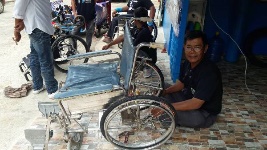 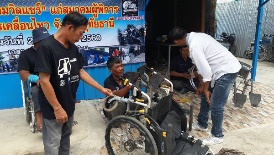  	อุทัยธานี - ใครรู้ ใครเห็นต่างยกนิ้วให้หมด พบชายพิการ จับมือนายสัตวแพทย์จิตอาสา เปิดซ่อมวีลแชร์ฟรีช่วยผู้พิการทั่วเมืองอุทัยฯแถมรับบริจาควีลแชร์เก่ามาปรับปรุงให้เหมือนใหม่แจกคนพิการที่ขาดโอกาส
 	เมื่อวันที่ (๒๑ มิ.ย.) ผู้สื่อข่าวรายงานว่า หนุ่มใหญ่ผู้พิการทางการเคลื่อนไหว ได้ร่วมกับสัตวแพทย์เป็นจิตอาสา เปิดหน่วยบริการซ่อมแซมรถวีลแชร์ให้แก่ผู้พิการในทุกพื้นที่ในจังหวัดอุทัยธานี โดยไม่คิดค่าบริการใดๆ ทั้งสิ้น พร้อมทั้งรับบริจาครถวีลแชร์เก่าที่พัง และไม่ได้ใช้งาน เพื่อนำมาซ่อมแซม ก่อนนำไปแจกจ่ายให้แก่คนพิการที่ขาดโอกาสและมีความจำเป็นต้องใช้รถวีลแชร์ในการดำรงชีวิต
 	นายสุรินทร์ อินทร์จันทร์ อายุ ๕๖ ปี จิตอาสาที่เป็นช่างซ่อมรถวีลแชร์ และเป็นผู้พิการเช่นกัน กล่าวว่า ตนได้ร่วมกับนายสัตวแพทย์ในพื้นที่จังหวัดอุทัยธานี คนหนึ่ง รับซ่อมแซมรถวีลแชร์ให้แก่ผู้พิการฟรีโดยไม่ค่าใช้จ่ายใดๆ ไม่ว่าจะเป็นค่าอะไหล่ ค่าแรง ก็ไม่ได้มีการคิด ที่ศูนย์ผู้พิการจังหวัดอุทัยธานี ใกล้กับเทศบาลเมืองอุทัยธานี โดยนายสัตวแพทย์คนดังกล่าว จะเป็นผู้ทำการออกค่าใช้จ่ายในการซ่อมแซม อะไหล่ และค่าใช้จ่ายต่างๆ ทั้งหมด ส่วนตนจะเป็นคนซ่อมแซมซึ่งตอนนี้ก็มีผู้พิการนำรถวีลแชร์เข้ามาให้ทำการซ่อมแซมอย่างต่อเนื่อง
 	นอกจากนี้ ยังได้รับรถวีลแชร์ที่มีผู้มาบริจาคไว้ให้ ที่ส่วนใหญ่จะเป็นรถที่พัง และมีสภาพเก่า แล้วนำมาตรวจเช็กดูว่ามีส่วนไหนของรถบ้างที่จะต้องทำการแก้ไขซ่อมแซม ส่วนบริเวณโครงเหล็กของรถที่เป็นสนิมนั้นก็จะนำมาทำการขัด และพ่นสีใหม่ เพื่อให้ได้รถวีลแชร์ในสภาพสวยใหม่ พร้อมใช้งาน จากนั้นก็จะนำไปมอบให้แก่ผู้พิการที่ยากไร้ และมีความจำเป็นต้องใช้รถวีลแชร์ เพื่อให้สามารถช่วยเหลือตนเองในชีวิตประจำวันได้  (manager.co.thออนไลน์/มูลนิธิพัฒนาคนพิการไทย ๒๒ มิ.ย.๖๐)มท.เล็งแก้ กม. “เบี้ยคนพิการ-คนชรา” รองรับอี-เพย์เมนต์ เผยปี ๖๑ ใช้เกณฑ์เดิม คนพิการ ๘๐๐/เดือน คนชราสูงสุด ๙๐ ปี รับ ๑ พัน/เดือนมท.เล็งแก้กฎหมาย “เบี้ยคนพิการ-คนชรา” รองรับระบบอี-เพย์เมนต์ โอนเข้าบัญชีเงินฝากธนาคาร ไม่ต้องส่งเงินสดผ่าน อปท. ป้องกันข้อครหา คาดโอนเข้าบัญชีเงินฝากทันทีในไตรมาสสุดท้ายปี ๖๐ เผยหนังสือแจ้ง อบต.-เทศบาลซักซ้อมจัดงบเบี้ยคนพิการ-คนชราปี ๒๕๖๑ ยังใช้เกณฑ์เดิมคนพิการ ๘๐๐ บาท/เดือน คนชราตามขั้นบันไดสูงสุด ครบ ๙๐ ปี รับเบี้ย ๑,๐๐๐ บาท ส่วนข้อเสนอเพิ่มเบี้ยคนชรา ๑,๒๐๐-๑,๕๐๐ เพิ่งถึงมือ “รองฯ สมคิด”
 	เมื่อวันที่ (๒๒ มิ.ย.) มีรายงานจากกระทรวงมหาดไทยว่า เมื่อเร็วๆ นี้ นายจรินทร์ จักกะพาก อธิบดีกรมส่งเสริมการปกครองส่วนท้องถิ่น ร่วมกับ น.ส.สุทธิรัตน์ รัตนโชติ อธิบดีกรมบัญชีกลาง ประชุมหารือแนวทางการจ่ายเงินในส่วนของเงินอุดหนุนค่าใช้จ่ายสนับสนุนการสร้างหลักประกันด้านรายได้แก่ผู้สูงอายุ และรายการเงินอุดหนุนค่าใช้จ่ายสนับสนุนสวัสดิการสังคมให้แก่ผู้พิการและทุพพลภาพ ตามโครงการบูรณาการสวัสดิการสังคมภายใต้แผนยุทธศาสตร์การชำระเงินทางอิเล็กทรอนิกส์หรืออี-เพย์เมนต์เพื่อป้องกันการทุจริตที่เคยเกิดขึ้น
 	โดยผลการหารือ กรมส่งเสริมการปกครองส่วนท้องถิ่นจะเสนอให้มีการปรับปรุงแก้ไขระเบียบต่างๆ ของกระทรวงมหาดไทย เช่น ระเบียบกระทรวงมหาดไทย ว่าด้วยการจ่ายเงินสงเคราะห์เพื่อการยังชีพของ อปท. พ.ศ. ๒๕๔๘ ระเบียบกระทรวงมหาดไทย ว่าด้วยหลักเกณฑ์การจ่ายเงินเบี้ยยังชีพผู้สูงอายุของ อปท. พ.ศ. ๒๕๕๒ และจัดทำระบบเพื่อรองรับการจ่ายเงินเข้าบัญชีเงินฝากธนาคารให้แก่ผู้มีสิทธิรับเงินทั้ง ๒ ส่วนได้โดยตรงทั้งหมด แทนองค์กรปกครองส่วนท้องถิ่น (อปท.) คาดว่าจะดำเนินการได้ทันภายในไตรมาสสุดท้ายของปีงบประมาณ พ.ศ. ๒๕๖๐ ขณะที่กรมบัญชีกลางขอให้กรมส่งเสริมการปกครองส่วนท้องถิ่นประสานงานเพื่อติดตั้งเครื่องชำระเงินทางอิเล็กทรอนิกส์ หรือเครื่องอีดีซี ให้เสร็จก่อนสิ้นปีงบประมาณ ๒๕๖๐ เพราะงบประมาณ ๒๕๖๑ จะเริ่มรับ-จ่ายเงินผ่านเครื่องอีดีซีตามแผนอี-เพย์เมนต์ภาครัฐ
 	มีรายงานว่า ล่าสุดกรมส่งเสริมการปกครองส่วนท้องถิ่นได้แจ้งผู้ว่าราชการจังหวัดทุกจังหวัด เพื่อแจ้งซักซ้อมให้ อปท.(เทศบาล และองค์การบริหารส่วนตำบล) ทั่วประเทศถึงแนวทางการตั้งงบประมาณรายจ่ายประจำปีงบประมาณ พ.ศ. ๒๕๖๑ ในส่วนของเงินอุดหนุนค่าใช้จ่ายสนับสนุนการสร้างหลักประกันด้านรายได้แก่ผู้สูงอายุ และรายการเงินอุดหนุนค่าใช้จ่ายสนับสนุนสวัสดิการสังคมให้แก่ผู้พิการและทุพพลภาพ โดยขอให้ เทศบาล และองค์การบริหารส่วนตำบล จัดทำแผนพัฒนาสี่ปี และตั้งงบประมาณ ในข้อบัญญัติ/เทศบัญญัติ รายรับในหมวดเงินอุดหนุนทั่วไปรวมถึงรายจ่ายในหมวดงบกลางประเภทเบี้ยยังชีพผู้สูงอายุและเงินเบี้ยความพิการ
 	สำหรับเงินอุดหนุนค่าใช้จ่ายสนับสนุนสวัสดิการสังคมให้แก่ผู้พิการและทุพพลภาพ (เบี้ยเงินความพิการ) ยังกำหนดให้คนพิการได้รับสิทธิรับเบี้ยความพิการคนละ ๘๐๐ บาท/เดือน (ตามมติ ครม.๒๕ พ.ย. ๕๗)  ยกเว้นแต่ในส่วนของเงินเพิ่มเติมที่ อปท. ดำเนินการตาม ข้อ ๑๘ (๒) แห่งระเบียบกระทรวงมหาดไทย ว่าด้วยการจ่ายเงินสงเคราะห์เพื่อการยังชีพของ อปท. พ.ศ. ๒๕๔๘ ที่ได้ดำเนินการให้กับรายเดิมก่อน โดยให้ใช้ฐานข้อมูลจำนวนคนพิการตามบัญชีรายชื่อผู้มีสิทธิรับเงินเบี้ยคนพิการประจำปีงบประมาณ ๒๕๖๑ โดยคำนวณจากอัตราเฉลี่ยการเพิ่มขึ้น ๓ ปีย้อนหลัง และข้อมูลจำนวนคนพิการที่ได้บันทึกในระบบสารสนเทศการจัดการฐานข้อมูลเบี้ยยังชีพของ อปท.จากประกาศบัญชีรายชื่อ
 	ส่วนเงินสนับสนุนการสร้างหลักประกันด้านรายได้แก่ผู้สูงอายุ (เบี้ยยังชีพผู้สูงอายุ) เพื่อรองรับผู้สูงอายที่มีอายุ ๖๐ ปีบริบูรณ์ขึ้นไป ที่มีคุณสมบัติครบถ้วนตามระเบียบกระทรวงมหาดไทย ว่าด้วยหลักเกณฑ์การจ่ายเงินเบี้ยยังชีพผู้สูงอายุของ อปท. พ.ศ. ๒๕๕๒ และได้ขึ้นทะเบียนขอรับเงินเบี้ยยังชีพไว้กับ อปท.ไว้แล้ว โดยจ่ายอัตราเบี้ยยังชีพรายเดือนแบบขั้นบันได สำหรับผู้สูงอายุ ๖๐-๖๙ ปี จะได้รับ ๖๐๐ บาท อายุ ๗๐-๗๙ ปี จะได้รับ ๗๐๐ บาท อายุ ๘๐-๘๙ ปี จะได้รับ ๘๐๐ บาท และอายุ ๙๐ ปีขึ้นไป จะได้รับ ๑,๐๐๐ บาท เว้นแต่ในส่วนของเงินเพิ่มเติมที่ อปท. ดำเนินการข้อ ๑๘ (๒) แห่งระเบียบกระทรวงมหาดไทย ว่าด้วยการจ่ายเงินสงเคราะห์เพื่อการยังชีพของ อปท. พ.ศ. ๒๕๔๘ ที่ได้ดำเนินการให้กับรายเดิมก่อนโดยให้ใช้ฐานข้อมูลจำนวนผู้สูงอายุตามบัญชีรายชื่อผู้มีสิทธิรับเงินเบี้ยผู้สูงอายุประจำปีงบประมาณ ๒๕๖๑ โดยคำนวณจากอัตราเฉลี่ยการเพิ่มขึ้น ๓ ปีย้อนหลัง และข้อมูลจำนวนผู้สูงอายุที่ได้บันทึกในระบบสารสนเทศการจัดการฐานข้อมูลเบี้ยยังชีพของอปท.จากประกาศบัญชีรายชื่อ
 	มีรายงานว่า สำหรับแนวคิดการเพิ่มเบี้ยยังชีพผู้สูงอายุเป็นรายละ ๑,๒๐๐-๑,๕๐๐ บาทนั้น ขณะนี้กระทรวงการคลังได้เสนอแนวทางการเพิ่มเบี้ยคนชราให้ผู้สูงอายุที่มีรายได้น้อยให้ นายสมคิด จาตุศรีพิทักษ์ รองนายกรัฐมนตรีพิจารณาแล้ว เมื่อเดือน พ.ค. ๒๕๖๐ ที่ผ่านมา แต่ยังไม่มีการนำเสนอคณะรัฐมนตรี (ครม.) แต่อย่างใด (manager.co.thออนไลน์/มูลนิธิพัฒนาคนพิการไทย ๒๓ มิ.ย.๖๐)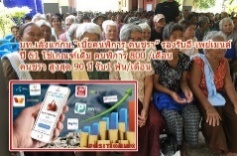 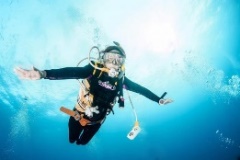 ภาพที่งดงาม "พี่โด้" แจกเสื้อวอร์ม-จุ๊บเหม่งมาสคอตสาวน้อยพิการก่อนฟาดแข้ง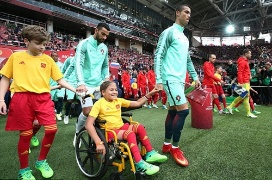 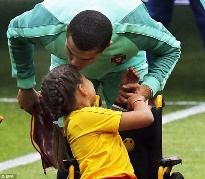  	คริสเตียโน่ โรนัลโด้ ดาวเตะพันล้านของ โปรตุเกส แสดงให้ทุกคนเห็นอีกครั้งว่าเขาเป็นขวัญใจของเด็กๆมากมายเพียงใด จากภาพจูงมือมาสคอตหญิงตัวน้อยที่อยู่ในสภาวะพิการเดินไม่ได้ ลงสู่สนาม คอนเฟเดอเรชันส์คัพพร้อมมอบของที่ระลึกและจูบที่หน้าผากเป็นของแถมก่อนแข่ง
 	เกมที่ โปรตุเกส ปะทะ รัสเซีย เจ้าภาพ โรนัลโด้ จูงมือมาสคอตหญิงตัวจิ๋วที่นั่งอยู่ในรถเข็น ออกสู่สนาม สปาร์ตัค สเตเดียม ซึ่งภาพที่เห็นคงบอกชัดเจนว่าเธอมีความสุขมากขนาดไหนเพราะได้ทั้งเสื้อวอร์มของแข้งดัง แถมได้จุ๊บที่หน้าผากอีก ก่อนแข้ง รีล มาดริด โชว์ฟอร์มโขกให้ทีมเอาชนะ รัสเซีย ๑-๐ ในที่สุด  (manager.co.thออนไลน์/มูลนิธิพัฒนาคนพิการไทย ๒๐ มิ.ย.๖๐)ไอดอลตัวจริง! น้องธันย์ สาวน้อยคิดบวก กับบทบาทใหม่ “ผู้สำรวจความสุขคนไข้” 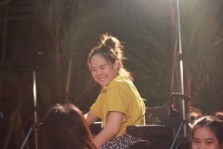 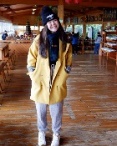 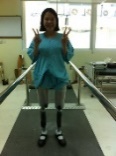 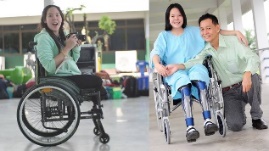 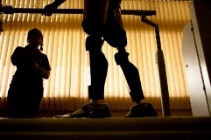 จะเกิดอะไรขึ้น หากวันหนึ่งที่คุณตื่นขึ้นมาพร้อมกับความจริงว่า ขา ทั้งสองข้างได้หายไป เชื่อว่าหลายคนคงตกใจ และเสียใจ ร้องไห้ฟูมฟาย แต่สำหรับสาวน้อยคนนี้ น้องธันย์-ณิชชารีย์ เป็นเอกชนะศักดิ์ หรือฉายา น้องธันย์ สาวน้อยคิดบวก เธอได้พิสูจน์ให้ทุกคนเห็นแล้วว่า การสูญเสียขา ไม่ได้ทำให้เธอสูญเสียกำลังใจ 	ย้อนกลับไปเมื่อ ๖ ปีที่แล้ว น้องธันย์ในวัย ๑๔ ปี ได้เดินทางไปเรียนซัมเมอร์คอร์สภาษาอังกฤษ ที่เคมบริดจ์ ประเทศสิงคโปร์ เป็นเวลา ๑ เดือน แต่โชคร้าย เกิดอุบัติเหตุพลัดตกลงไปในรางรถไฟ และถูกรถไฟทับที่ขาทั้งสองข้าง ในตอนนั้นเธอมีสติดีมาก เรียกเจ้าหน้าที่ให้มาช่วยเหลืออย่างรวดเร็ว 	น้องธันย์นอนรักษาตัวอยู่ในโรงพยาบาลนานพอสมควร จนพร้อมที่จะใส่ขาเทียม เธอบอกว่าภาพนี้เป็นภาพเมื่อ ๕ ปีที่แล้ว สมัยฝึกใส่ขาเทียมครั้งแรกในชีวิต  ตอนที่ใส่ขาเทียมแล้วมองภาพนี้ รู้สึกแตกต่างจากมองภาพทั่วๆไปเพราะภาพมันไม่ได้สวยสักเท่าไหร่ ดูจะมืดและเบลอด้วยซ้ำแต่ภายใต้ความมืดมันมีคุณค่าและความรู้สึกทางใจค่ะ เพราะมันสื่อให้ธันย์รู้ว่าเรามีความพยายามแค่ไหน กว่าจะยอมปล่อยมือ ชูสองนิ้วและพยายาม “ทรงตัวบนขาคู่ใหม่ในชีวิต” มันคือภาพที่แลกมาด้วยหยาดเหงื่อนับไม่ถ้วน ฝึกฝนจนกว่าตนเองจะทรงตัวได้ ที่สำคัญภาพนี้สอนให้ธันย์รู้ว่าหยาดเหงื่อหรือน้ำตาที่ออกมาไม่ว่าจะมาจากความพยายาม อดทนหรือเจ็บปวด แต่ผลลัพธ์มันย่อมออกมาในทางบวก เพียงแค่คุณอย่าปล่อยใจให้ท้อแท้ระหว่างเส้นทางนั้นก่อนไปสู่ผลลัพธ์นั้น 	น้องธันย์ดำเนินชีวิตตามปกติ ถ้าจะบอกกันจริงๆก็มากกว่าวัยรุ่นทั่วไปด้วยซ้ำ เธอกลับไปเรียน และกลายเป็นไอดอลสร้างแรงบันดาลใจให้คนอื่นๆ จนมีหนังสือชื่อ สุขที่คิดบวก รวมไปถึงกิจกรรม การเป็นพิธีกร เป็นนักพูด เพื่อกำลังใจกำลังใจให้อีกมากมายหลายงาน แถมยังกล้าทำในสิ่งที่คนปกติบางคนยังกล้าๆกลัวๆ อย่าง วิ่งมาราธอน ดำน้ำ หรือแม้แต่ขับรถเธอก็ทำมาแล้ว 	นอกจากนี้เธอยังบอกอีกด้วยว่า หลังเกิดอุบัติเหตุใหม่ๆมักมีคนถามว่า  “กล้ากลับไปสิงคโปร์อีกมั๊ย กลัวการขึ้นรถไฟฟ้าไปเลยใช่มั๊ย” ธันย์มักจะยิ้มให้พวกเขาเหล่านั้นกลับไปก่อนเสมอแล้วตอบว่าไม่กลัวค่ะ กล้าค่ะ เพิ่งกลับไปสิงคโปร์เองและนั่งรถไฟฟ้าก็ยังคงเร็วเหมือนเดิม เพราะธันย์คิดเสมอว่าคนเราไม่จำเป็นต้องหวาดกลัว และไม่กล้าทำอะไรกับสิ่งที่ทำให้เราทุกข์หรือทำให้เราฝังใจในอดีต เพราะเวลามันผ่านไปตามเวลา คนเราก็ควรเดินหน้าต่อไปด้วย จำภาพความทุกข์นั่นได้แต่อย่าให้มันมาทำให้อนาคตเราทำสิ่งนั่นไม่ได้ต่อ เพราะภาพในอดีตไม่ได้ร้องไห้เสียใจไปกับเรา ดังนั้น ยิ้มให้มันและเดินต่อไปเจอสิ่งที่สวยงามดีกว่าค่ะ 	มาวันนี้ นอกจากบทบาทการเป็นนักพูดแล้ว เธอยังได้รับคัดเลือกให้ทำหน้าที่ “ผู้สำรวจความสุขคนไข้” จากโรงพยาบาลเอกชนชื่อดังแห่งหนึ่ง พร้อมกับเงินเดือน เดือนละ ๑ ล้านบาท!  โดยกรรมการที่ทำการคัดเลือกต่างก็เห็นตรงกันว่าไม่มีใครจะเหมาะสมกับตำแหน่งนี้เท่าเธออีกแล้ว เพราะเชื่อว่าพลังคิดบวกของเธอ จะช่วยให้การทำงานสำรวจความสุขนี้ เป็นไปอย่างราบรื่นแน่นอน และนี่คือเรื่องราวดีๆ จากผู้หญิงคนหนึ่ง ที่คิดดี ทำดี และพูดดี น้องธันย์-ณิชชารีย์ เป็นเอกชนะศักดิ์….(women.mthai.comออนไลน์/มูลนิธิพัฒนาคนพิการไทย ๒๕ มิ.ย.๖๐)ยังยิ้มได้...ชายยืนรอรถเมล์ถูกกระสุนลูกหลงจนพิการ แต่ไม่ยอมแพ้โชคชะตา โซเชียลแห่แชร์เรื่องราว ชายยืนรอรถเมล์ จู่ ๆ ถูกกระสุนลูกหลง ลืมตาอีกทีชีวิตเปลี่ยนกลายเป็นคนพิการแต่ไม่เคยท้อถอยกับโชคชะตาชีวิต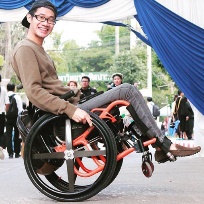  	เมื่อวันที่ ๗ พฤษภาคม ๒๕๖๐ เพจเฟซบุ๊ก แหม่มโพธิ์ดำ ได้เผยแพร่ข้อความของชายคนหนึ่ง ที่ได้บอกเล่าเรื่องราวชีวิต ของตนเอง ย้อนเหตุการณ์เมื่อวันที่ ๑ มิถุนายน ๒๕๕๔ ซึ่งเป็นเหตุร้ายที่ต้องจดจำไปทั้งชีวิต เพราะในขณะที่ตัวเองยืนรอรถเมล์ฝั่งตรงข้ามมหาวิทยาลัย อยู่ดี ๆ ก็ล้มฟาดพื้นในลักษณะนอนหงาย เสียงดังปังกึกก้องในหัว รู้สึกชาไปทั้งตัว ตาก็มองไม่ชัด แว่นตากระเด็นหาย แว๊บแรกคิดว่าโดนตีหัวหรือหม้อแปลงไฟระเบิดใส่ ไม่รู้ว่าถูกยิง จึงหันไปขอความช่วยเหลือจากคนแถวนั้น ขณะนั้นตนยังพอมีสติจึงหยิบมือถือโทร. ไปบอกคนที่บ้าน          หลังจากนั้นตนก็เริ่มไม่รู้สึกตัว เหตุการณ์ผ่านไปอย่างรวดเร็ว รู้สึกตัวอีกทีแบบสะลึมละลือ พ่อได้เล่าเหตุการณ์ว่า หลังจากโดนกระสุนลูกหลง ตนก็ไม่ได้สติ หัวใจหยุดเต้นไป ๒ ครั้ง ทางคุณหมอต้องปั๊มหัวใจขึ้นมา ซึ่งถ้าเป็นคนอื่นอาจจะเสียชีวิตไปแล้ว เพราะเสียเลือดมาก คุณหมอบอกว่ากระสุนปืนทะลุปอดถูกกระดูกสันหลัง ต้องทำการผ่าตัดกระดูกที่หลังและใส่ขดลวดรักษาปอดที่ถูกยิง
 	ในเวลานั้นก็รู้แล้วว่าตั้งแต่ช่วงอกบริเวณใต้ลิ้นปี่ลงไป ไม่สามารถขยับได้ สัมผัสก็ไม่มีความรู้สึก ตอนนั้นไม่ได้ตกใจหรือเสียใจ คิดแค่ว่าโชคดีที่รอดมาเจอหน้าครอบครัวได้ พยายามรักษาตัวให้ดี ทำกายภาพทุกวัน แม้อาการจะดีขึ้นตามลำดับแต่ร่างกายก็ไม่ปกติอีกต่อไป กระสุนปืนได้ทำลายเส้นประสาทไขสันหลังจนได้รับบาดเจ็บสาหัส พูดง่าย ๆ คือ เป็นอัมพาต ไม่สามารถขยับร่างกายท่อนล่างได้ ระบบขับถ่ายไม่ปกติ การทรงตัวไม่ดี ต้องทำการตรวจรักษาอย่างต่อเนื่องไปทั้งชีวิต
 	สำหรับคดีความตำรวจสามารถจับผู้กระทำผิดได้หลังจากเกิดเหตุ ๒ เดือน ผู้ก่อเหตุติดคุก ๗ ปี แต่ตนก็ยังไม่ได้รับการชดใช้ค่าเสียหายตามคำสั่งศาล หรือการแสดงความรับผิดชอบใด ๆ จากคนยิงและครอบครัวของเขา แม้กระสุนนัดเดียวอาจจะเปลี่ยนชีวิตผมให้เป็นคนพิการ จากคนที่ทำอะไรได้ด้วยตัวเอง ตอนนี้ก็ไม่สามารถทำได้เต็มร้อยเหมือนเดิม ชีวิตลำบากมากขึ้น แต่ทุกวันนี้ตนเรียนจบ มีงานทำ มีครอบครัวที่อบอุ่น ทุกคนคอยดูแลให้กำลังใจ ชีวิตก็กลับมาเเฮปปี้ดี คิดซะว่าเวลาที่เหลืออยู่ คือ กำไรของชีวิต อย่างไรชีวิตมันก็ต้องเดินต่อไป สู้สู้ ทุกคน พร้อมกับติดแฮชแท็กว่า #นิยายชีวิต จากชีวิตจริงของ ชยพล ติรณะประกิจ(กระปุกดอทคอมออนไลน์/มูลนิธิพัฒนาคนพิการไทย ๒๘ มิ.ย.๖๐)เกาะติดชีวิตคนพิการใจเกินร้อย จ.ขอนแก่น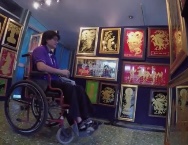 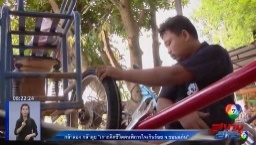 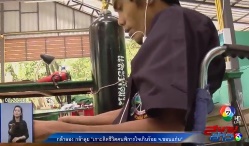 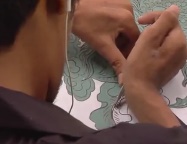 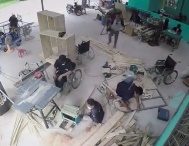 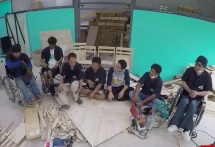    	กล้าลองกล้าลุยวันนี้ อยากให้เหล่าบรรดามิจฉาชีพ โจรขโมยที่ก่อเหตุไม่เว้นแต่ละวัน ดูกลุ่มคนเหล่านี้เป็นตัวอย่าง เพราะถึงแม้พวกเขาจะพิการทางกาย แต่ใจเกินร้อย คุณต้นกล้า ชัยอนันต์ จะพาไปที่ "ศูนย์ส่งเสริมและพัฒนาอาชีพคนพิการบ้านทรัพย์สมบูรณ์จังหวัดขอนแก่น"เป็นอย่างไรไปติดตามชม...
 	งานฝีมือสวยๆ ขั้นเทพ อย่างกระจกพ่นทรายที่เห็น หรือจะเป็นเฟอร์นิเจอร์ไม้หลากหลายไอเดีย สำหรับตกแต่งบ้าน ทำตามออเดอร์ ตามแบบของลูกค้าบ้าง รวมทั้งคิดสร้างสรรค์ขึ้นเองบ้างผสมกันไป ทั้งหมดนี้เป็นฝีมือของพี่ๆเหล่านี้ พี่ตุ๊ก ดวงดาว, พี่เหนก สุรศักดิ์, เอ๋ คัททพงษ์, กี้ อนุชิต, พี่วี ทวี, ช่างเตี้ย วันชัย, พี่หนึ่ง ถวัลย์ และพี่เกษ เกษราภรณ์ คือเจ้าของผลงานที่เราเห็นก่อนหน้านี้ ทุกคนเป็นสมาชิกของศูนย์ส่งเสริมและพัฒนาอาชีพคนพิการ บ้านทรัพย์สมบูรณ์ อำเภออุบลรัตน์ จังหวัดขอนแก่น แต่ละคนผ่านช่วงชีวิตที่เลวร้าย จนแทบจะหมดหวัง แต่เพราะใจที่ยังสู้ จึงทำให้พวกเขากล้าที่จะเปลี่ยนแปลงตัวเอง นำความรู้ความสามารถที่มีอยู่เดิมมาสานต่อ ถึงแม้ร่างกายจะไม่เหมือนเดิมก็ตาม โดยมีหมอมุ่ย อาทิตยา นักกายภาพบำบัด มาคอยดูแลและติดตามผล ให้กำลังใจเป็นระยะๆทั้งนี้จะได้ไม่เกิดอันตรายขณะทำงาน
 	แต่ละคนจะใช้ศูนย์แห่งนี้เป็นที่อยู่อาศัย และทำงานไปด้วย ยกเว้น กี้ อนุชิต ที่ในแต่ละวัน พี่ตุ๊ก จะขับซาเล้งไปรับ-ไปส่ง เพราะบ้านอยู่ใกล้ศูนย์ ระยะทางแค่ไม่กี่กิโลเมตร ที่วันนี้ผมขอเกาะติดไปรับกี้ที่บ้านตั้งแต่เช้า ระหว่างทางที่เรานั่งรถมาศูนย์ ผมได้คุยกับพี่ตุ๊กและกี้ ทำให้รู้ว่า ถ้าหากคุณผู้ชมกำลังท้อแท้ในชีวิต ให้ดูทั้งสองท่านนี้เป็นแบบอย่าง วันนี้พวกเขาเดินเหินวิ่งไปมาเหมือนพวกเราไม่ได้แล้ว แต่ก็ยังมีแรงสู้ ไม่ทำตัวเป็นภาระของที่บ้านและเป็นภาระของสังคม
 	ในทุกวัน แต่ละคนจะทำงานตามที่ตัวเองถนัด เริ่มงานกันตั้งแต่เช้า สองขาอาจไม่มีเรี่ยวแรง แต่หนึ่งสมองและสองมือไม่เคยหยุดนิ่ง จะงานซ่อมมอเตอร์ไซค์ เชื่อมเหล็ก งานไม้ เฟอร์นิเจอร์ แกะสติ๊กเกอร์ ที่นี่เขาทำได้หมดและภูมิใจที่คนเห็นถึงความสามารถ
 	ยิ่งคุยก็ยิ่งรู้ว่า ที่นี่อยู่กันแบบครอบครัว งานทุกชิ้นที่ทำและขายได้ จะนำเงินมาเฉลี่ยแบ่งเท่ากันหมด ไม่เกี่ยงว่าใครทำมากทำน้อย อย่างวันนี้ที่ผมขออาสาเป็นลูกมือช่วยทำคือ งานกระจกพ่นทราย ที่อาจดูว่าง่าย แต่จริงๆแล้วแต่ละขั้นตอนค่อนข้างใช้ความอดทนสูง ทั้งการแกะลายสติ๊กเกอร์ให้ได้ตามที่ต้องการ และขั้นตอนของการพ่นทรายที่พ่นไปก็แสบผิวไป
 	กว่าจะได้งานหนึ่งชิ้น บางทีใช้เวลานานทั้งวัน หรือทั้งสัปดาห์เลย ทุกวันนี้คนยังรู้จักที่นี่น้อย มีออเดอร์สั่งสินค้าไม่มาก ต่อเดือนรายได้เฉลี่ยของแต่ละคนจะตกที่ประมาณ ๓,๐๐๐-๓,๕๐๐ บาท ซึ่งถือว่าน้อยมาก พี่เกษ หัวหน้าศูนย์บอกว่าไม่ต้องอะไรมากแค่แวะมาเยี่ยมก็ดีใจแล้ว
 	ผมเองเกาะติดชีวิตคนพิการใจเกินร้อยที่นี่ตั้งแต่เช้าจนถึงเย็นย่ำค่ำมืด มื้อเย็นของวันนี้ค่อนข้างโรแมนติก เพราะฝนตกและไฟดับ เราก็เลยต้องกินข้าวกันแบบมืดๆ ชีวิตที่พอเพียงของพวกพี่ๆเขา อาจสะท้อนให้ใครต่อใครหลายคนเห็นว่า มนุษย์เราไม่ควรโทษโชคชะตา แต่ให้หันมาลงมือทำ จะประสบความสำเร็จหรือไม่ อยู่ที่ความมุ่งมั่นและความตั้งใจ ผมและทีมงานขอเป็นกำลังใจให้คนสู้ชีวิตทุกท่าน(news.ch๗.comออนไลน์/มูลนิธิพัฒนาคนพิการไทย ๒๙ มิ.ย.๖๐)ความฝันไม่มีวันพิการ 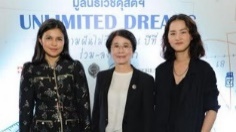 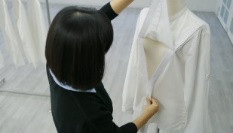 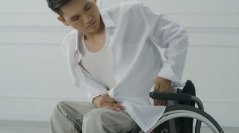   	มาร่วมช่วยเหลือพวกเขากันเถอะ อะไรที่คุณใส่ พวกเขาก็ควรใส่ได้...เช่นกัน สำหรับคนทั่วไปการใส่เสื้อผ้าอาจไม่ใช่ปัญหา แต่สำหรับผู้มีข้อจำกัดทางร่างกายการสวมใส่และถอดเสื้อผ้าที่มีอยู่ทั่วไป อาจกลายเป็นความยากลำบากที่ต้องพบเจอในทุกๆ วัน มูลนิธิเวชดุสิต ในพระอุปภัมภ์สมเด็จพระเจ้าพี่นางเธอ เจ้าฟ้ากัลยาณิวัฒนา กรมหลวงนราธิวาสราชนครินทร์ ได้ตระหนักถึงปัญหาที่ผู้พิการต้องประสบในชีวิตประจำวัน เนื่องจากเสื้อผ้าที่มีอยู่ทั่วไปไม่ได้ถูกออกแบบสำหรับผู้ที่มีสรีระที่แตกต่าง จึงจัดโครงการ “ความฝันไม่มีวันพิการ” ปี ๓ ร่วม-ลงมือ-ทำ สานต่อแรงใจสู่น้องๆ พร้อมปลุกกระแสสังคมโดยจับมือกับแบรนด์ดีไซเนอร์ดังอย่าง สเทซิส, เกรฮาวด์ ออริจินัล และปฏิญญา จัดกิจกรรมเพื่อสอนให้น้องผู้พิการและผู้ด้อยโอกาสได้แสดงความสามารถของตัวเองด้วยประสบการณ์การทำงานจริง เพื่อสนับสนุน พัฒนาทักษะ สร้างอาชีพ โดยจัดแถลงข่าวที่ศูนย์การค้าดิ เอ็มควอเทียร์ ชั้น ๕ เมื่อวันก่อน	รศ.อัจจิมา เศรษฐบุตร กรรมการและเลขานุการมูลนิธิเวชดุสิต กล่าวว่า จากผลสำรวจกว่า ๔๔.๙๕ เปอร์เซ็นต์ พบว่าน้องๆ ผู้พิการใฝ่ฝันอยากทำงานด้านแฟชั่นและดนตรี จึงได้เปิดโอกาสเพิ่มทางเลือกให้มากขึ้น ทางมูลนิธิจึงต้องการเป็นอีกแรงหนึ่งในการส่งเสริมศักยภาพที่ซ่อนเร้นในตัวตนออกมาเพื่อให้พวกเขาสามารถนำประสบการณ์การทำงาน ไปต่อยอดตามเส้นทางอาชีพของตัวเองได้ และสนับสนุนให้เกิดความเท่าเทียมในสังคม รวมถึงเปิดประตูโอกาสให้น้องผู้พิการ สร้างความฝันที่ไม่มีข้อจำกัดได้ 	ด้าน คล้ายเดือน สุขะหุต ดีไซเนอร์แบรนด์สเรทซิส เปิดเผยว่า แบรนด์ให้ความร่วมมือในการให้โอกาสการเรียนรู้และสัมผัสถึงการทำงานด้านการออกแบบแฟชั่น ร่วมกับดีไซเนอร์ในบรรยากาศการทำงานจริง จึงจัดเวิร์กช็อปเพื่อให้น้องๆ ได้รู้ว่าการทำแฟชั่นไม่ได้มีแค่การออกแบบอย่างเดียว มีทั้ง การหาวัตถุดิบ การผลิต ทำรูปแบบของเสื้อผ้า จนถึงการตัดเย็บมีกระบวนการต่างๆ เยอะมาก ซึ่งคิดว่าในแต่ละคนมีข้อจำกัดไม่เท่ากัน เช่น บางคนอาจจะเดินไม่ได้ เขาอาจจะนั่งทำอะไรที่ใช้มือก็ได้หรือบางคนใช้มือไม่ได้ก็อาจจะใช้ส่วนไหนก็ได้ที่ถนัด ซึ่งมีหลายส่วนในแฟชั่นที่สามารถเป็นอาชีพที่ยั่งยืนให้พวกเขาได้เช่นกัน และก็ดีใจที่มีส่วนร่วมในการเปิดโลกให้กับน้องผู้พิการและผู้ด้อยโอกาส	ด้าน วิชชุกร โชคดีทวีอนันต์ จากแบรนด์เกรฮาวด์ ออริจินัล กล่าวว่า ให้ความร่วมมือในการผลิตสินค้า ลิมิเต็ด อิดิชั่น ที่น้องผู้พิการมีส่วนร่วมในการออกแบบ โดยรายได้จากการจำหน่ายหลังหักค่าใช้จ่าย จะมอบให้มูลนิธิ เพื่อใช้ในโครงการต่างๆ ขณะที่ ปฏิญญา เกี่ยวข้อง ตัวแทนแบรนด์ปฏิญญา ให้ความร่วมมือในการออกแบบ อะแดพทิฟ โคลท ติ้ง หรือ เสื้อผ้าดัดแปลงสำหรับผู้ที่มีข้อจำกัดทางร่างกาย คือการปรับรูปแบบ การตัดเย็บ และส่วนประกอบของเสื้อผ้า ให้สามารถสวมใส่และถอดง่ายขึ้น เป็นการพัฒนาคุณภาพชีวิตและความเป็นอยู่ รวมถึงทลายข้อจำกัดในชีวิตประจำวัน ช่วยเพิ่มความมั่นใจให้ผู้พิการมากขึ้นด้วย โดยการหาข้อมูลเชิงลึกกับกลุ่มเยาวชนผู้พิการทางร่างกายและแลกเปลี่ยนความรู้ในการออกแบบ เพื่อนำไปผลิตจริง นอกจากนี้ยังร่วมให้ความรู้ในการเสริมทักษะด้านการออกแบบแฟชั่นให้แก่กลุ่มผู้พิการให้สามารถสร้างอาชีพที่ยังยืนต่อไปได้ 	โครงการความฝันไม่มีวันพิการปีที่ ๓ ยังเปิดโอกาสให้ผู้ที่ต้องการร่วมเป็นส่วนหนึ่งในการช่วยเหลือผู้พิการและผู้ด้อยโอกาส สามารถบริจาคผ่านการโอนเงินเข้าบัญชีมูลนิธิเวชดุสิตฯ ธนาคารทหารไทย เลขบัญชี ๒๑๔-๒-๐๕๘๘๒-๑ หรือดูรายละเอียดเพิ่มเติมได้ที่เฟซบุ๊ก @Vejdusit Foundation (คมชัดลึกออนไลน์/มูลนิธิพัฒนาคนพิการไทย ๑ ก.ค.๖๐)โครงการ “เชสเตอร์ ปันรัก ปันน้ำใจ” 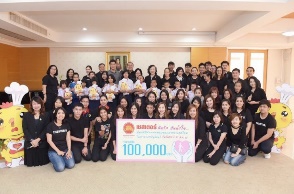 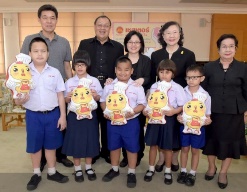 	เชสเตอร์จัดกิจกรรมร่วมกับมูลนิธิช่วยคนตาบอดแห่งประเทศไทยฯ เพื่อหยิบยื่นความสุข และมอบกำลังใจให้น้องผู้พิการทางสายตาที่ด้อยโอกาส 	เชสเตอร์จิตอาสา ร่วม ปันรัก ปันน้ำใจ สู่มูลนิธิ ช่วยคนตาบอดแห่งประเทศไทยฯ บริษัท เชสเตอร์ฟู้ด จำกัด นำทีมจิตอาสา ทำกิจกรรม “เชสเตอร์ ปันรัก ปันน้ำใจ” ต่อเนื่องเป็นปีที่ ๕ ด้วยกิจกรรมสันทนาการ และเลี้ยงอาหารกลางวันแสนอร่อยจากเชสเตอร์ สร้างรอยยิ้มและความสุขให้น้องๆ ผู้พิการทางสายตา ในโอกาสเดียวกัน เชสเตอร์ยังได้มอบเงินช่วยเหลือ ๑๐๐,๐๐๐ บาท สมทบการดำเนินงานของมูลนิธิช่วยคนตาบอดแห่งประเทศไทย ในพระบรมราชินูปถัมภ์ โดยมีนายขรรค์ ประจวบเหมาะ ประธานกรรมการ เป็นผู้รับมอบ  	นางนัดดาวดี สุวรรณนาคินทร์ กรรมการผู้จัดการ บริษัท เชสเตอร์ฟู้ด จำกัด กล่าวว่า เชสเตอร์ ได้ริเริ่มและดำเนินโครงการ “เชสเตอร์ ปันรัก ปันน้ำใจ” เป็นประจำทุกปี และปีนี้เป็นปีที่ ๕ เพื่อเป็นการส่งเสริมผู้บริหารและพนักงานเชสเตอร์ได้ร่วมกันทำกิจกรรมที่เป็นประโยชน์ต่อสังคม และเน้นการช่วยเหลือผู้ด้อยโอกาส โดยปีนี้ เชสเตอร์จัดกิจกรรมร่วมกับมูลนิธิช่วยคนตาบอดแห่งประเทศไทยฯ เพื่อหยิบยื่นความสุข และมอบกำลังใจให้น้องผู้พิการทางสายตาที่ด้อยโอกาส ตอกย้ำองค์กรที่มุ่งมั่นดำเนินธุรกิจด้วยความรับผิดชอบต่อสังคม อันจะนำไปสู่ความยั่งยืนขององค์กร  “กิจกรรม เชสเตอร์ ปันรัก ปันน้ำใจ” ที่จัดขึ้นในวันนี้ ถือเป็นความตั้งใจของบริษัทฯที่จะมีส่วนร่วมสร้างชุมชนและสังคมของเราให้น่าอยู่และมีความสุข ตามหลักปรัชญา ๓ ประโยชน์สู่ความยั่งยืน ต่อประเทศ ประชาชน และบริษัทฯ” นางนัดดาวดีกล่าว  	ทีมเชสเตอร์ ได้ร่วมกันทำกิจกรรมสันทนาการและเลี้ยงอาหารกลางวันแก่น้องๆผู้พิการทางสายตาที่ด้อยโอกาส เพื่อเป็นการสร้างกำลังใจ รอยยิ้ม และความสุข นอกจากนี้ เชสเตอร์จิตอาสายังได้ร่วมกันทำ สมุดทำมืออักษรเบล อ่านหนังสือเพื่ออัดเสียงมอบให้น้องๆ ที่อยู่กับมูลนิธิฯ ได้ฟัง รวมถึงร่วมกันประดิษฐ์ดอกไม้จันทน์อีกด้วย  “สำหรับในปีนี้ เชสเตอร์ฟู้ดจะจัดกิจกรรม “เชสเตอร์ ปันรัก ปันน้ำใจ” ๓ ครั้ง จากเดิมจัดปีละครั้ง โดยจะร่วมกับมูลนิธิและองค์กรสาธารณประโยชน์ที่ช่วยเหลือผู้ด้อยโอกาส เพื่อขยายโอกาสให้ชาวเชสเตอร์จิตอาสาได้ร่วมทำกิจกรรมสร้างความสุขให้กับชุมชนเพิ่มขึ้น. (กรุงเทพธุรกิจออนไลน์/มูลนิธิพัฒนาคนพิการไทย ๒๗ มิ.ย.๖๐)ดี้ นิติพงษ์ เปิดปมอุบัติเหตุ ๓ ครั้ง ทำตาซ้ายบอดสนิท!	"ดี้ นิติพงษ์ ห่อนาค" นักแต่งเพลงชื่อดัง เปิดปมอุบัติเหตุ ๓ ครั้งที่ทำให้ตนตาบอด โดยครั้งแรกเป็นอุบัติเหตุจากเหล็ก ครั้งที่สองจากหิน และครั้งที่สามจากไม้ อุบัติเหตุทั้งสามครั้งเกิดขึ้นบริเวณเดียวกันคือตาซ้าย แม้จะได้รับการผ่าตัดดวงตาแต่ก็ไม่สามารถกลับมามองเห็นได้เหมือนเดิม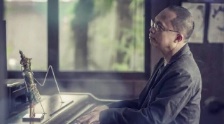  	ทั้งนี้ ดี้ นิติพงษ์ ได้กล่าวอีกว่า ตนค่อนข้างแคร์ความรู้สึกของคนที่พบเห็น จึงขอให้จักษุแพทย์ทำตาปลอมใส่ให้เสมือนดวงตาจริงและสามารถถอดออกมาทำความสะอาดได้อีกด้วย นอกจากนั้นแล้วเจ้าตัวก็ยังยังถือโอกาสเปิดเผยถึงคอนเสิร์ตใหญ่ครั้งล่าสุดที่นำทีมพี่น้องศิลปินจัดคอนเสิร์ต "ทำให้หมา หาให้แมว Realiparty Concert" โดยรายได้จากการขายบัตรหลังหักค่าใช้จ่ายเพื่อสมทบทุนจัดซื้อที่ดินสร้างศูนย์พักพิงสุนัขและสัตว์บาดเจ็บหรือถูกทำร้าย ซึ่งภายในงานจะได้พบกับเหล่าคนบันเทิงกว่า ๔๐ ชีวิตแบบเต็มอิ่ม(กระปุกดอทคอมออนไลน์/มูลนิธิพัฒนาคนพิการไทย ๒๘ มิ.ย.๖๐)เปิดโครงการคนพิการอาเซียน
 	 "อธิบดีกรมส่งเสริมและพัฒนาคุณภาพชีวิตคนพิการ นายสมชาย เจริญอำนวยสุข เปิด "โครงการพัฒนาบุคลากรกับการบริหารงานด้านคนพิการในบริบทอาเซียนบวกสาม" โดยมีวัตถุประสงค์ เพื่อการเตรียมความพร้อมให้กับบุคลากรที่ปฏิบัติงานด้านคนพิการ ได้พัฒนาองค์ความรู้ ทักษะที่จำเป็น รวมถึงการแลกเปลี่ยนประสบการณ์ที่เกี่ยวข้องกับคนพิการ เพื่อเสริมสร้างความเป็นมืออาชีพในการบริหารงานด้านการส่งเสริมและพัฒนาคุณภาพชีวิตคนพิการ ให้มีความเป็นสากลและทันสมัย"
 	 "กระทรวงการพัฒนาสังคมฯ ได้กำหนดนโยบายสำคัญ ๓ ด้าน ในการขับเคลื่อนการดำเนินงานและวางรากฐานของการพัฒนาบุคลากรทุกระดับภายในหน่วยงานให้มีศักยภาพ  เป็นกลยุทธ์สำคัญต่อความสำเร็จอย่างยั่งยืนขององค์กร"(nationtv.tvออนไลน์/มูลนิธิพัฒนาคนพิการไทย ๐๓ ก.ค.๖๐)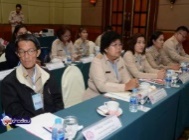 โรงพยาบาลกาฬสินธุ์ผ่าตัดผู้ป่วยปากแหว่งเพดานโหว่ฟรี ถวายเป็นพระราชกุศลฯ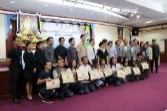 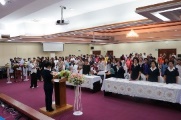  	กาฬสินธุ์ - โรงพยาบาลกาฬสินธุ์ พร้อมหน่วยงานเกี่ยวข้องเปิดโครงการศัลยกรรมตกแต่งแก้ไขปากแหว่ง เพดานโหว่ และความพิการอื่น ฟรี ไม่เสียค่าใช้จ่าย โดยคณะแพทย์ชันนำระดับประเทศ เพื่อน้อมสำนึกในพระมหากรุณาธิคุณ ถวายเป็นพระราชกุศลแด่พระบาทสมเด็จพระปรมินทรมหาภูมิพลอดุลยเดช  	เมื่อวันที่ (๑๙ มิ.ย.) ที่ห้องประชุมเปรื่องอนุชวาณิช โรงพยาบาลกาฬสินธุ์ นางเนตรชนก คำดี นายกเหล่ากาชาด จ.กาฬสินธุ์ เป็นประธานในพิธีสำนึกในพระมหากรุณาธิคุณ และถวายอาลัยแด่พระบาทสมเด็จพระปรมินทรมหาภูมิพลอดุลยเดช โดยนำข้าราชการจากสำนักงานสาธารณสุข จ.กาฬสินธุ์ และผู้ป่วยกว่า ๓๐๐ คน พร้อมใจยืนสงบนิ่ง ๘๙ วินาที ก่อนจะเปิดโครงการศัลยกรรมตกแต่งแก้ไขปากแหว่ง-เพดาโหว่ และความพิการอื่น โดยไม่เสียค่าใช้จ่าย มีมูลนิธิแอมเวย์เพื่อสังคมไทยร่วมมอบถุงเยี่ยมไข้ให้แก่ผู้เข้ารับการรักษา
 	คณะแพทย์ พยาบาลอาสาสมัครนำโดย นพ.พิชิต ศิริวรรณ รองผู้อำนวยการสำนักงานบรรเทาสาธารณภัยและประชานามัยพิทักษ์ ได้ระดมผู้เชี่ยวชาญศัลยกรรมแพทย์ตกแต่งทุกสาขามาร่วมผ่าตัดแก้ไขปัญหาให้แก่ผู้ป่วยในพื้นที่ จ.กาฬสินธุ์ โดยไม่ต้องเสียค่าใช้จ่าย นอกจากนี้ ยังมีภาควิชาศัลยศาสตร์ ภาควิชาออโธปิดิกส์ ภาควิสัญญีวิทยา คณะแพทยศาสตร์ จุฬาลงกรณ์มหาวิทยาลัย มาร่วมในกิจกรรมนี้ด้วย  	ดร.วิมลรัตน์ ภูผาสุก รองนายแพทย์สาธารณสุขจังหวัดกาฬสินธุ์ กล่าวว่า ความพิการปากแหว่าง เพดานโหว่ เป็นความพิการบนใบหน้าแต่กำเนิด โดยพบว่าโรคปากแหว่างมีอัตราเฉลี่ยที่ ๑ ต่อ ๖๕๐ ของทารกที่คลอดอย่างปลอดภัย ขณะที่ความพิการเพดานโหว่ มีอัตราเฉลี่ยที่ ๑ ต่อ ๒,๕๐๐ ของทารกที่คลอดอย่างปลอดภัย ซึ่งความพิการนี้จะส่งผลให้ทารกยากลำบากในการดูดนมรับประทานอาหาร เสี่ยงต่อการเกิดโรคแทรกซ้อนได้ง่าย รวมถึงการออกเสียงลักษณะเสียงขึ้นจมูกทำให้พูดไม่ชัด และยังเป็นปมด้อยพิการในรูปลักษณ์ นอกจากนี้ ยังได้ช่วยเหลือในส่วนของศัลยศาสตร์ตกแต่งอื่น เช่น น้ำร้อนลวก ไฟไหม้ นิ้วติด นิ้วเกิน ที่เป็นปัญหาในการดำรงชีวิต  	  ผู้ป่วยที่เข้ารับการรักษาไม่เสียค่าใช้จ่าย ทั้งการผ่าตัดตกแต่ง และการดูแลหลังผ่าตัด โดยผู้ป่วยจะอยู่ในการดูแลของคณะแพทย์จากสำนักงานบรรเทาทุกข์และประชานามัยพิทักษ์ สภากาชาดไทย และโรงพยาบาลกาฬสินธุ์ โดยมีผู้ป่วยที่ผ่านคัดกรองเข้ารับการรักษา ๑๐๓ คน แยกเป็นผู้ป่วยปากแหว่างเพดานโหว่ ๒๐ คน นิ้วเกิน นิ้วติดกัน ๑๗ คน นิ้วล็อก ๒๒ คน แผลเป็น ๑๐ คน และป่วยอื่น ๑๗ คน  (manager.co.thออนไลน์/มูลนิธิพัฒนาคนพิการไทย ๒๒ มิ.ย.๖๐)องค์กรสนับสนุนการจ้างงานคนพิการฯ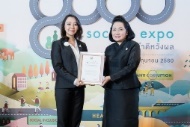 	นางสาวนาฑีรัตน์ บุญรัตน์ ผู้ช่วยประธานเจ้าหน้าที่บริหารอาวุโสฝ่ายทรัพยากรบุคคล บริษัท ฟู้ดแพชชั่น จำกัด เป็นผู้แทนบริษัทฯ รับมอบเกียรติบัตรองค์กรสนับสนุนการจ้างงานคนพิการ และส่งเสริมอาชีพคนพิการ ประจำปี ๒๕๖๐ ในงาน “Good Society Expo” เทศกาลทำดีหวังผล โดยได้รับเกียรติจาก ม.ล.ปุณฑริก สมิติ ปลัดกระทรวงแรงงาน ให้เกียรติเป็นประธานมอบเกียรติบัตรดังกล่าว เพื่อเป็นการเชิดชูเกียรติให้กับหน่วยงาน และองค์กรที่ทำคุณประโยชน์ทางสังคมด้านการสนับสนุนการจ้างงาน และสร้างอาชีพให้กับคนพิการได้เข้าถึงโอกาสในการทำงานเพิ่มมากขึ้น ซึ่งงานดังกล่าวจัดขึ้นโดยมูลนิธินวัตกรรมทางสังคม ณ ศูนย์การค้า  เซ็นทรัลเวิลด์ เมื่อเร็วๆนี้  (บ้านเมืองออนไลน์/มูลนิธิพัฒนาคนพิการไทย ๒๖ มิ.ย.๖๐)พิการแค่กาย...แต่ใจไม่พิการ บอกลาอาชีพขอทาน เร่ขายพวงกุญแจหาเลี้ยงครอบครัว	พัทยา - พิการกายแต่หัวใจไม่พิการ หนุ่มพิการพัทยาเรียกน้ำตาชาวโซเชียลหลังบอกลาอาชีพขอทาน เพราะไม่มีศักดิ์ศรี เลือกปั่นวีลแชร์เร่ขายพวงกุญแจทั่วเมืองพัทยา หาเงินเลี้ยงแม่พิการหลังพี่น้อง ๔ คนทิ้งหายไปมีครอบครัวใหม่
 	เมื่อวันที่ (๒๓ มิ.ย.) ผู้สื่อข่าวได้รับรายงานว่ามีชายพิการคนหนึ่งจะขี่รถวีลแชร์ออกตระเวนจำหน่ายพวงกุญแจหารายได้เสริมเพื่อจุนเจือครอบครัว โดยแต่ละวันชายคนดังกล่าวจะออกจากบ้านพักที่บริเวณตั้งแต่ช่วงเช้าก่อนจะตระเวนจำหน่ายพวงกุญแจรูปต่างๆ ทั่วเมืองพัทยาจนถึงค่ำ สร้างภาพแรงบันดาลใจให้คนสู้ชีวิตในการประกอบอาชีพสุจริตได้เป็นอย่างดีผู้สื่อข่าวได้ลงพื้นที่พูดคุยกับ นายวิวัฒน์ หวานเพราะ อายุ ๓๔ ปี ชายพิการสู้ชีวิต ทราบว่า นายวิวัฒน์ถูกอุบัติเหตุรถชนตอนอายุ ๒๓ ปี จนขาซ้ายขาดและเป็นอัมพาตครึ่งท่อน ต้องใช้ชีวิตอยู่อย่างยากลำบากมานาน อดีตเคยอยู่พร้อมหน้ากันในครอบครัวพร้อมพี่น้องรวม ๕ คน พร้อมมารดา แต่หลังจากพี่น้องมีครอบครัวแล้วได้พากันย้ายออกไป ตนเองและแม่พิการต้องอยู่กันเองโดยลำพังก่อนหน้านี้เคยยึดอาชีพคนขอทาน แต่ก็ทำได้ไม่นาน ก็เกิดความท้อถอยไม่อยากมีภาพชีวิตเหมือนคนไม่มีศักดิ์ศรี เลยตัดสินใจเรียกการประดิษฐ์การทำพวงกุญแจ และศึกษาเอาเองตามปัญญาเท่าที่จะทำได้ ก่อนจะออกเร่ขายให้กับประชาชนและนักท่องเที่ยว ซึ่งส่วนใหญ่เข้าใจและให้การสนับสนุน หลายครั้งเคยมีคนชมว่าเป็นตัวอย่างในการสู้ชีวิตนายวิวัฒน์ เล่าต่อว่า หลังจากได้เงินจากการจำหน่ายพวงกุญแจมาแล้วก็จะเก็บหอมรอมริบเพื่อเป็นทุนทรัพย์ใช้จ่ายในครอบครัว หาเลี้ยงปากท้องตนเองกับแม่พิการ ที่ผ่านมาได้พบเจอพลังความดีจากผู้คนมากมายที่ซื้อน้ำซื้ออาหารมาให้ตนเอง แต่ก็จะเก็บไว้กินพร้อมแม่ เป็นเรื่องที่ทำมานานและจะทำตลอดไป การได้รับพลังใจที่ดีจากคนรอบข้างเป็นสิ่งสำคัญที่ทำให้เกิดความไม่ย่อท้อและยืนยันจะทำมาหากินแบบนี้ต่อไป โดยไม่คิดจะกลับไปเป็นขอทานอย่างแน่นอน (nationtv.tvออนไลน์/มูลนิธิพัฒนาคนพิการไทย ๒๓ มิ.ย.๖๐)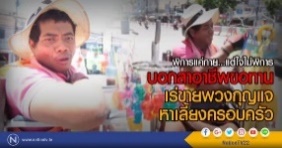 กสทช.ติดตั้งตู้ TTRS ช่วยผู้พิการทางการได้ยินสื่อสารกับคนทั่วไป	คณะกรรมการกิจการกระจายเสียง กิจการโทรทัศน์ และกิจการโทรคมนาคมแห่งชาติ หรือ กสทช. ติดตั้งตู้ TTRS (Thai Telecommunication Relay Service) ที่สถานีรถไฟฟ้าใต้ดินกำแพงเพชร เพื่อช่วยเหลือด้านการติดต่อสื่อสารของผู้พิการทางการได้ยิน
  	โดยการใช้งานตู้ TTRS ไม่ยุ่งยาก เพียงเสียบบัตรประชาชนแบบสมาร์ทการ์ด และติดต่อล่ามภาษามือของศูนย์บริการถ่ายทอดการสื่อสารแห่งประเทศไทย หรือ TTRS ซึ่งจะทำหน้าที่เป็นล่าม หรือเป็นตัวกลางในการติดต่อสื่อสารหรือพูดคุยกับบุคคลที่ผู้พิการทางการได้ยินต้องการติดต่อหรือต้องการสอบถามข้อมูลต่างๆ
 	ขณะนี้ได้ติดตั้งตู้ TTRS แล้วกว่า ๑๘๐ ตู้ ทั่วประเทศ เช่น ตามสถานีขนส่ง โรงพยาบาล สถานีตำรวจ โดยช่วงแรกตู้ TTRS เปิดให้บริการตั้งแต่เวลา ๗.๐๐ - ๒๓.๐๐ น. โดยไม่เสียค่าใช้จ่าย กสทช.ยังเตรียมลดค่าบริการโทรศัพท์มือถือ ๑๐ % ให้กับผู้พิการกว่า ๑,๔๐๐,๐๐๐ คน ที่ขึ้นทะเบียนไว้กับกระทรวงพัฒนาสังคมและความมั่นคงของมนุษย์ คาดว่าจะเริ่มได้ภายใน ๑-๒ เดือน (news.ch๗.comออนไลน์/มูลนิธิพัฒนาคนพิการไทย ๕ ก.ค.๖๐)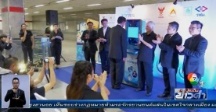 รร.เมืองช้างผุดไอเดีย สอนเด็กหูหนวกขายก๋วยเตี๋ยวเรือ	ชาวบ้านสุรินทร์ หนุน"โรงเรียนโสตศึกษาสุรินทร์" สอนอาชีพให้เด็กหูหนวกและพิการทางสติปัญญา ด้วยการเปิดร้านก๋วยเตี๋ยวเรือให้ฝึกทำงาน สร้างโอกาส อาชีพในอนาคต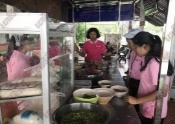  	เมื่อวันที่ ๑๘ ก.ค. ผู้สื่อข่าวรายงานว่า ที่โรงเรียนโสตศึกษาสุรินทร์ สังกัดสำนักบริหารงานการศึกษาพิเศษ ตั้งอยู่เลขที่ ๑๐๗ หมู่ที่ ๗ ถนนสุรินทร์ – ปราสาท ต.เชื้อเพลิง อ.ปราสาท จ.สุรินทร์ ได้มีการเปิดสอนเด็กบกพร่องทางการได้ยิน (หูหนวก) และเด็กพิการทางสติปัญญา (เรียนช้า) เข้าฝึกงานทำร้านก๋วยเตี๋ยวเรือสูตรเด็ด บริเวณหน้าโรงเรียน เพื่อส่งเสริมให้รู้จักการทำงานสร้างรายได้ สร้างอาชีพ โดยการสอนทำก๋วยเตี๋ยวดังกล่าว เป็นการสอนฟรี รู้จักระบบการทำงานตั้งแต่การจ่ายตลาด หาแหล่งวัตถุดิบ การปรุงน้ำก๋วยเตี๋ยว รวมทั้งการบริการลูกค้าอย่างมีคุณภาพ ซึ่งขณะนี้ชาวบ้านในพื้นที่ต่างชื่นชมและยอมรับในฝีมือของเด็ก ๆ ที่ทำก๋วยเตี๋ยวออกมาด้วยความตั้งใจและมีรสชาติดี จนเป็นที่นิยมกันอย่างกว้างขวาง 	นอกจากนี้ ที่บริเวณด้านหน้าโรงเรียนโสตศึกษาสุรินทร์ ยังเปิดเป็น จุดพักรถ ให้นักท่องเที่ยว ช็อป ชิม ผลิตภัณฑ์ แฮนด์เมก ผลิตผลทางการเกษตร ที่นักเรียนหูหนวก นำมาวางจำหน่าย ที่มินิมาร์ท ข้างๆร้านก๋วยเตี๋ยว มีร้านกาแฟ ร้านเสริมสวย ตัดผม และคาร์แคร์ ล้าง อัดฉีด ที่เดียว ครบวงจร เพื่อฝึกงาน สร้างอาชีพ ที่มั่นคง ในอนาคตให้กับเด็กนักเรียนอีกด้วย 	สำหรับโรงเรียนโสตศึกษาสุรินทร์ เป็นโรงเรียนพักประจำ รับเด็กบกพร่องทางการได้ยิน(หูหนวก) และรับเด็กพิการทางสติปัญญา (เรียนช้า)เข้าเรียนร่วม โดยจัดการเรียนการสอนตั้งแต่ระดับชั้นอนุบาลถึงระดับชั้นมัธยมศึกษาตอนปลาย ปัจจุบันมีนักเรียน ๓๓๗ คน โรงเรียนตั้งอยู่ห่างจากอำเภอปราสาท ๘ กิโลเมตร และอยู่ห่างจากจังหวัดสุรินทร์  ๒๑ กิโลเมตร เนื้อที่ ๖๕ ไร่ ๑ งาน ๔ ตารางวา พื้นที่บริการของโรงเรียนประกอบด้วยจังหวัดบุรีรัมย์ จังหวัดสุรินทร์และจังหวัดศรีสะเกษ. (เดลินิวส์ออนไลน์/มูลนิธิพัฒนาคนพิการไทย ๑๘ ก.ค.๖๐)"บิ๊กตู่" สั่ง "พม." ดูแล ผู้พิการทางสติปัญญาสั่ง "พม." ดูแลผู้พิการทางสติปัญญา ให้มีคุณภาพชีวิตดีขึ้น มีสิทธิเท่าเทียม วันที่ ๑๑ ก.ค.๖๐ ที่ทำเนียบรัฐบาล พ.อ.หญิงทักษดา สังขจันทร์ ผู้ช่วยโฆษกประจำสำนักนายกรัฐมนตรี แถลงภายหลังการประชุมคณะรัฐมนตรี(ครม.)ว่า เนื่องในวันเมตตาปัญญาอ่อน นายกรัฐมนตรีได้สั่งการกระทรวงการพัฒนาสังคมและความมั่นคงของมนุษย์(พม.) ให้ดูแลช่วยเหลือผู้พิการทางสติปัญญาให้มีคุณภาพชีวิตที่ดีมากขึ้น ควรได้รับสิทธิเท่าเทียมกับผู้อื่นด้วย. (คมชัดลึกออนไลน์/มูลนิธิพัฒนาคนพิการไทย ๑๒ ก.ค.๖๐)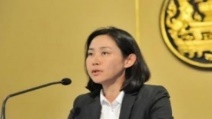 ตาบอด..แต่ไม่ท้อ คนติดใจขนมไทยคุณป้า เลี้ยงตัวเองแม้มองไม่เห็น	คนชัยนาทแห่อุดหนุน คุณป้าตาบอดมาเกือบทั้งชีวิต ไม่ท้อปมด้อยตัวเอง ทำขนมไทยขายเลี้ยงตัวเอง ไม่เดือดร้อนใคร รสชาติอร่อยจนต้องบอกต่อ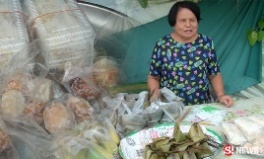  	เมื่อวันที่ (๒๕ มิ.ย.) ผู้สื่อข่าวรายงานว่าที่ตัวเมืองชัยนาท มีร้านขายขนมร้านหนึ่งที่แปลกตาไปจากร้านอื่น เนื่องจากเป็นร้านที่ตั้งอยู่ใต้ต้นโพธิ์ใหญ่ริมถนน เรียบเขื่อนเรียงหินแม่น้ำเจ้าพระยาจังหวัดชัยนาท มีเพียงแค่โต๊ะไม้เก่าๆ ปูด้วยเสื่อน้ำมัน วางขายขนมไทยต่างๆ เช่น ไข่หงษ์ ถั่วกวน ถั่วแปลบ สาคูไส้หมู แค่มองดูผิวเผินอาจเป็นร้านธรรมดาๆ แต่พอเข้าไปใกล้ๆ ก็พบว่า แม่ค้าที่ขายนั้น เป็นคนตาบอด มองไม่เห็นอะไรเลยแม้แต่น้อย แต่ยังเหลือที่จะสู้ชีวิต หาเลี้ยงตนเองไม่เดือดร้อนใคร ในแต่ละวัน มีลูกค้าแวะมาซื้อขนม ขายหมดเกลี้ยงทุกวัน อีกทั้งยังได้รับคำชื่นชมในความสามารถในการทำขนม และไม่ย่อท้อต่ออุปสรรค ต่อสู้กับความพิการที่ตนเองได้รับมาตั้งแต่เด็ก 	แม่ค้าคนดังกล่าวชื่อ นางสาวสารภี อายุ ๖๐ ปี เล่าให้ผู้สื่อข่าวฟังว่า ตนตาบอดมาตั้งแต่อายุ ๒ ขวบ ป่วยเป็นโรคตาแดงแล้วเกิดมีอาการติดเชื้อ ทำให้ตาอักเสบขั้นรุนแรงจนเกิดตาบอด ต้องใช้ชีวิตอยู่ในความมืดมาเกือบทั้งชีวิต ยอมรับว่ามีช่วงหนึ่งตอนอายุ ๑๕-๑๖ ปี เกิดความท้อแท้ใจ จนคิดเกือบฆ่าตัวตาย แต่ก็ได้พี่สาวที่คอยดูแลมาตลอด รวมไปถึงสอนทำขนมไทยหลายชนิด 	ชีวิตในอดีตตนก็ช่วยพี่สาวทำขนมขายมาตลอด จนมาวันหนึ่งพี่สาวต้องไปทำงานที่กรุงเทพฯ ทำให้ตนคิดหันมาทำขายเอง เพราะไม่อยากเดือดร้อนเงินทองพี่สาวอีกต่อไป หัดทำขนมอยู่เรื่อยมา แม้จะมองไม่เห็นเลยก็ตาม ตนฝึกฝนทำอยู่เป็นประจำ จนเมื่อ ๑๐ ปี ก่อน คนข้างบ้านและเพื่อนบ้านที่ผ่านไปผ่านมา ลองชิมขนมบอกว่าอร่อย จึงตัดสินใจเดินไปขายตรงโต๊ะไม้ปากซอย 	ตอนแรกก็ขายได้บ้างไม่ได้บ้าง แต่ตอนนี้คนเริ่มบอกกันปากต่อปากถึงรสชาติ ที่ทำสดใหม่ทุกวัน ทำให้มีคนมาจอดซื้อกันอย่างไม่ขาดสาย ในราคาเริ่มต้นที่ ๑๐ บาทเท่านั้น โดยเงินที่ได้มาส่วนหนึ่งก็จะเก็บไว้ ที่เหลือก็นำไปให้พี่สาวไปใช้จ่ายภายในครอบครัวต่อไป 	"ในแต่ละวันนั้น ป้าต้องเตรียมของ ทำไส้ขนม ตั้งแต่ช่วงเย็นของทุกวัน พอเริ่มเข้าสู่ช่วงเช้ามืด เวลาประมาณ ตี ๓ ตี ๔ ต้องลุกขึ้นตื่นมาทำขนมด้วยตัวเอง เริ่มตั้งแต่ก่อไฟ ตั้งเตา ผัดไส้ขนม ทำเองกับมือทั้งหมด ช่วงแรกก็มีหกเลอะเทอะบ้าง แต่ตอนนี้ทำจนชินแล้ว ทำให้ใช้เวลาทำน้อยกว่าเมื่อตอนทำแรกๆ" คุณป้าตาบอด กล่าว 	สำหรับตอนนี้มีคนมารับขนมไปขายตามหน่วยงานต่างๆ เพราะความอร่อย ความสดใหม่ของขนมที่ทำ จึงทำให้คุณป้ามีรายได้เพิ่มขึ้นมาอีก ไม่ต้องเดือดร้อนใคร คุณป้ายังฝากไปถึงคนที่กำลังท้อแท้สิ้นหวัง ปรับเปลี่ยนความคิดใหม่ หากตัวเองยังสามารถเดิน ได้ยิน มองเห็น มีร่างกายที่ครบ ๓๒ ประการก็ควรที่จะสู้ต่อไป อย่ามองคนอื่นๆ ที่ดีกว่า รวยกว่า แต่อยากให้มองคนที่ด้อยกว่า หรือเท่ากับตนเองแล้วเอาคนที่อยู่เหนือเรามาเป็นเป้าหมายเท่านี้ก็จะประสบความสำเร็จในชีวิต (nationtv.tvออนไลน์/มูลนิธิพัฒนาคนพิการไทย ๒๓ มิ.ย.๖๐)แม่บ้านทอ.ห่วงใยคนพิการ ดูแลกำลังพล-มอบสวัสดิการ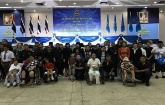 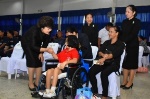 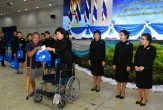 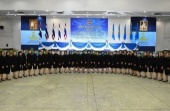 	นายกสมาคมแม่บ้านทหารอากาศ จัดโครงการ "แม่บ้าน ทอ.สานรัก ร่วมใจ ห่วงใยคนพิการ" พร้อมดูแลสวัสดิการให้กับกำลังพล  	เมื่อวันที่ ๖ ก.ค. ที่สโมสรทหารอากาศชั้นประทวน (ท่าดินแดง) จัดโครงการ "แม่บ้าน ทอ.สานรัก ร่วมใจ ห่วงใยคนพิการ" โดยมี นาวาอากาศเอก หญิงกรนันท์ รุ่งสว่าง นายกสมาคมแม่บ้านทหารอากาศ เป็นประธาน นำคณะแม่บ้านและคนพิการร่วมงาน จากนั้น นาวาอากาศเอก หญิง กรนันท์ กล่าวเปิดโครงการฯว่า โครงการแม่บ้าน ทอ.สานรัก ร่วมใจ ห่วงใยคนพิการประจำปี ๒๕๖๐ เป็นโครงการที่ดีมีประโยชน์ เป็นการดูแลให้ความช่วยเหลือ ผู้ที่มีความบกพร่องทางร่างกาย ที่เป็นข้าราชการ ลูกจ้าง พนักงานราชการ สังกัดกองทัพอากาศ รวมทั้งคู่สมรสและบุตรให้มีคุณภาพชีวิตที่ดีสามารถดำรงชีวิตอยู่ในสังคมได้อย่างมีความสุข หากมีสิ่งใดที่ท่านต้องการขอความช่วยเหลือ ขอให้แจ้งทางสมาคมแม่บ้านทหารอากาศทราบ เพื่อที่จะหาแนวทางในการช่วยเหลือต่อไป 	ทั้งนี้ จากการสำรวจยอด จัดทำทะเบียน ตรวจสุขภาพ พร้อมทั้งให้คำแนะนำ ในการบรรเทาความเดือดร้อน ตลอดจนเป็นการสร้างขวัญและกำลังใจให้แก่กำลังพลของกองทัพอากาศ ผู้ที่มีความบกพร่องทางร่างกายในครอบครัวและให้มีความเป็นอยู่ที่ดีขึ้น มีความสุขในชีวิต มีผู้บกพร่องทางร่างกาย ทั้งสิ้น จำนวน ๙๗ คน แบ่งเป็นส่วนกลาง จำนวน ๕๔ คน และภูมิภาค จำนวน ๔๓ คน ซึ่งการจัดกิจกรรมในครั้งนี้มีคนพิการเข้าร่วมจำนวน ๔๗ คน โดยภายในงานได้มีการจัดให้มีแพทย์มาตรวจสุขภาพ ให้คำแนะนำด้านสุขภาพ ให้กำลังใจพร้อมทั้งมอบของใช้ที่จำเป็นแก่ผู้บกพร่องทางร่างกายด้วย(เดลินิวส์ออนไลน์/มูลนิธิพัฒนาคนพิการไทย ๐๖ ก.ค.๖๐)อันตรายถึงตาบอด! ลูกเล่นสนุก..แต่พ่อแม่สุดเป็นห่วง หลัง…หน้าไม้จิ๋ว…กำลังฮิตในจีนกำลังเป็นที่นิยมในหมู่เด็กนักเรียนชาวจีนอย่างมากกับ toothpick crossbows หรือ หน้าไม้จิ๋ว ที่มีไม้จิ้มฟันเป็นลูกธนูที่มีขนาดเล็กและหาซื้อได้ง่ายทั่วในประเทศจีน สำนักข่าวต่างประเทศรายงานว่า หน้าไม้จิ๋วที่เป็นของเล่นสุดฮิตของจีนในตอนนี้นั้นกลับทำให้เหล่าพ่อแม่ผู้ปกครองกังวลว่าจะเกิดอันตรายกับลูกๆถึงขั้นตาบอดได้ โดยเจ้าหน้าไม้จิ๋วอันนี้มีขายแพร่หลายในร้านค้าออนไลน์และร้านค้าทั่วๆไปในราคาเพียงแค่ ๗ หยวน หรือประมาณ๑ดอลลาร์คิดเป็นเงินไทยราวๆ๓๔บาท  	ด้านหนังสือพิมพ์เซี่ยงไฮ้เดลี่ระบุว่า ร้านค้าหน้าไม้จิ๋วนี้มีของขายหมดอย่างรวดเร็ว และไม่พอขายด้วย เพราะมีความต้องการเยอะ โดยส่วนใหญ่ที่ซื้อนั้นจะเป็นเด็กนักเรียนชั้นประถมและมัธยม ขณะที่สื่ออื่นๆ ของจีนระบุว่า หน้าไม้จิ๋วอันนี้สามารถยิงได้ไกลกว่า ๒๐ เมตร  และยังสามารถนำเข็ม หรือตะปูมาใช้แทนไม้จิ้มฟันได้ ซึ่งความแรงของมันนั้นสามารถทะลุผ่านลูกโป่ง หรือแม้แต่กล่องกระดาษได้  และเมื่อเป็นจากไม้จิ้มฟันเป็นอุปกรณ์อื่นก็จะทำให้เกิดอันตรายมากขึ้น
 	ด้านตำรวจในเมืองเฉินตูได้สั่งห้ามจำหน่ายหน้าไม้จิ๋วแล้ว ขณะที่ผู้ปกครองต้องการเรียกร้องให้รัฐบาลแบนหน้าไม้จิ๋วนี้ทั่วประเทศ "รีบห้ามจำหน่ายมันได้แล้วเพราะเด็กๆ ไม่เข้าใจถึงอันตรายคิดแค่ว่าเป็นเรียนสนุกเท่านั้นมันจะทำให้เกิดอุบัติเหตุได้ในไม่ช้านี้" ผู้ปกครองรายหนึ่งโพสต์ข้อความผ่านเว่ยป๋อ ขณะเดียวกันไชน่าเดลี่รายงานว่า เจ้าหน้าตำรวจเปิดเผยว่าในช่วง ๔ เดือนที่ผ่านมานั้น มีเด็กๆ ที่ได้รับบาดเจ็บจากหน้าไม้จิ๋วของเล่นเด็กนี้ ๖๙ ราย (ประชาชาติธุรกิจออนไลน์/มูลนิธิพัฒนาคนพิการไทย ๒๓ มิ.ย.๖๐)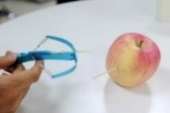 แชร์เพียบ เด็กหนุ่มก้มหน้าเล่นมือถือในรถไฟ กับน้ำใจที่มอบให้ต่อชายพิการ  	เด็กหนุ่มก้มหน้าเล่นมือถือในรถไฟ กับน้ำใจที่มอบให้ต่อชายพิการ ถ้าไม่สังเกตดูก็ไม่รู้เลยถึงสิ่งเล็ก ๆ ที่เขาทำเพื่อชายคนนี้ช่วยประคองรถเข็นให้แม้ไม่รู้จักกัน นับเป็นภาพชวนอบอุ่นใจซึ่งกำลังเป็นที่แชร์ต่อกันในสื่อออนไลน์ของจีน สำหรับภาพของเด็กหนุ่มรายหนึ่งในขบวนรถไฟใต้ดิน ที่นครเฉิงตู ประเทศจีน ซึ่งแม้ว่ามองผ่าน ๆ จะดูเป็นภาพที่ไม่มีอะไร แค่เด็กหนุ่มที่นั่งก้มหน้าก้มตาเล่นเกมมือถือตามปกติ แต่เมื่อมองดูภาพกว้าง ๆ ให้ดี ก็จะเห็นถึงสิ่งที่ชวนอมยิ้มอย่างมาก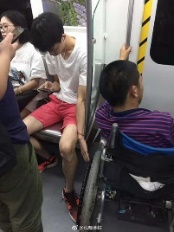           นั่นเพราะในภาพจากเว็บไซต์เว่ยป๋อ สื่อโซเชียลของจีน ที่มีการเผยแพร่ในวันนี้ (๒๗ มิถุนายน ๒๕๖๐) เผยให้เห็นว่า แม้มือข้างหนึ่งของเด็กหนุ่มจะถือโทรศัพท์มือถืออยู่ แต่เขากลับใช้มืออีกข้างและขาช่วยจับล้อรถเข็นวีลแชร์ ของชายพิการแปลกหน้าที่บังเอิญมาเป็นเพื่อนร่วมทางในครั้งนี้ โดยเรื่องราวชวนอมยิ้มเกิดขึ้น เมื่อเด็กหนุ่มคนนี้ใช้บริการรถไฟใต้ดิน แม้จากท่าทีของเขาที่ใส่หูฟังและก้มหน้าเล่นเกมอยู่นั้น อาจทำให้ใครคิดว่าเขาสนใจแต่เพียงโทรศัพท์ในมือ แต่ทันทีที่มีผู้พิการนั่งรถวีลแชร์มาใกล้ ๆ เขากลับเอื้อมมือและเท้าออกไปช่วยประคองอย่างเป็นธรรมชาติ  เพื่อช่วยให้รถนิ่งไม่เคลื่อนไปมาขณะที่อยู่บนขบวนรถ ก็เรียกว่าเป็นความมีน้ำใจเล็ก ๆ ที่น่าชื่นชมอย่างมาก และแน่นอนว่าผู้โดยสารคนอื่นที่อยู่บนรถก็สังเกตเห็นความดีของเขาเช่นกันจึงได้แชะภาพประทับใจนำมาบอกต่อกันในโลกออนไลน์เช่นนี้ (กระปุกดอทคอมออนไลน์/มูลนิธิพัฒนาคนพิการไทย ๒๗ มิ.ย.๖๐)   สถาบันราชานุกูลและองค์กรเครือข่าย...ขอเชิญบุคลากรที่สนใจเข้าร่วมงาน	สถาบันราชานุกูล กรมสุขภาพจิต ร่วมกับคณะครุศาสตร์ จุฬาลงกรณ์มหาวิทยาลัยและหน่วยงานเครือข่ายในประเทศและต่างประเทศอีก ๑๑ หน่วยงาน จัดการประชุมวิชาการนานาชาติ IASSIDD ๔ th Asia Pacific Conference ภายใต้หัวข้อ “Inclusiveness and sustainable development : พัฒนาอย่างยั่งยืน กลมกลืนในสังคม”  ระหว่างวันที่ ๑๓-๑๖ พฤศจิกายน ๒๕๖๐ ณ โรงแรมแอมบาสเดอร์ สุขุมวิท กรุงเทพฯ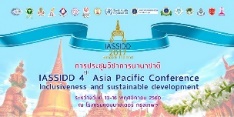  	โดยมีวัตถุประสงค์เพื่อเป็นเวทีในการแลกเปลี่ยนองค์ความรู้ด้านผู้บกพร่องทางพัฒนาการและสติปัญญาในระดับนานาชาติ ผู้เข้าร่วมประชุมประกอบด้วย นักวิชาการและบุคลากรทางด้านการศึกษาและสาธารณสุข ตลอดจนผู้สนใจทั่วไปทั้งในประเทศและต่างประเทศ โดยมีประเด็นหลักในการประชุม ดังนี้ ๑. Support models and strategies ๒.Successful living within society ๓.Education in schools and in society ๔.Health through the lifespan 	ผู้สนใจเข้าร่วมงาน ศึกษารายละเอียด/ลงทะเบียนได้ทาง [url=http://www.iassidd.org] http://www.iassidd.org [/url]สอบถามข้อมูลเพิ่มเติม : iassiddraja@gmail.com หรือ โทรศัพท์ ๐๒ ๒๔๘ ๘๙๐๐ ต่อ ๗๐๓๐๐(สถาบันราชานุกูล/มูลนิธิพัฒนาคนพิการไทย ๐๓ ก.ค.๖๐)..คำพ่อสอน...เชิญคนพิการสมัครงานบริษัท เอลิแอล อินเตอร์เนชั่นแนล (ไทยแลนด์) จำกัด ที่อยู่ ๗/๓๒๐ นิคมอุตสาหกรรมอมตะซิตี้ ตำบลมาบยางพร อำเภอปลวกแดง จังหวัดระยอง ๒๑๑๔๐ รับเจ้าหน้าที่ธุรการ ๒ อัตรา รายละเอียดงาน (ประจำสำนักงานใหญ่ ระยอง ๑ อัตรา และประจำสาขากรุงเทพ ๑ อัตรา) งานธุรการจัดเอกสารทั่วไป พิมพ์งานด้วยคอมพิวเตอร์ รับโทรศัพท์และโอนสายไปตามแผนก ติดต่อประสานงานทั่วไป งานอื่นๆที่ได้รับมอบหมาย คุณสมบัติ พิการร่างกาย-เดินได้ เพศชาย/หญิง อายุ ๑๘ ปีขึ้นไป วุฒิ ม.๓ สามารถใช้คอมพิวเตอร์ และอุปกรณ์สำนักงานได้เป็นอย่างดี สวัสดิการ กองทุนสำรองเลี้ยงชีพ ,ประกันภัยกลุ่ม , ของขวัญวันเกิด , ประกันสังคม , งานเลี้ยงสังสรรค์ , เงินช่วยเหลือกรณีแต่งงาน, คลอดบุตรและเสียชีวิต ,โบนัสประจำปี ตามผลประกอบการ และค่าอื่นๆ ติดต่อ...คุณภัทรวดี จิตธรรม โทรศัพท์ ๐๓๘-๐๓๖๓๓๖-๔๐ ต่อ ๓๑๔ บริษัท เปรมดิ์ปรีชา จำกัด ที่อยู่ ๕๓/๓๙ หมู่ ๕ หมู่บ้านกฤษดานคร ซ.อินทนิล ๑ ถ.แจ้งวัฒนะ ต.บางตลาด อ.ปากเกร็ด จ.นนทบุรี  รับพนักงานขายทางโทรศัพท์ ๑ อัตรา รายละเอียดงาน โทรติดต่อเพื่อเสนอสินค้าของบริษัทฯ ให้กับทางลูกค้า รับสายลูกค้าใหม่ที่โทรเข้ามาสอบถามรายละเอียด หรือ ราคา ของสินค้า เจรจาต่อรอง ปิดการขายกับลูกค้า ตามเป้าที่ได้รับมอบหมาย ประสานงานกับธุรการฝ่ายขาย และ ฝ่ายจัดซื้อ ทำรายงานยอดขายประจำสัปดาห์ และเดือน ทำตามหน้าที่อื่นๆ ที่ได้รับมอบหมาย คุณสมบัติ คนพิการที่ช่วยเหลือตนเองได้ เดินได้ เพศชาย/หญิง อายุ ๑๘-๓๐ ปี  วุฒิ ม.๖ หรือ ปวช. ขึ้นไป รักงานขาย งานบริการ มีความมั่นใจ น้ำเสียงไพเราะ ใจเย็น มีทักษะการเจรจากับลูกค้า  ใช้คอมพิวเตอร์ โปรแกรม MS Excel, Word, และ internet ได้ สามารถทำงานในวันเสาร์ได้ ฯลฯ สวัสดิการ ประกันสังคม วันหยุดประจำปีตามปฏิทิน เบี้ยขยัน ค่าคอมมิชชั่น โบนัสประจำปี ปรับเงินเดือนประจำปี วันลาพักร้อน งานเลี้ยงประจำปี ติดต่อ...คุณอชิรวุฒิ เสนาพรหม โทรศัพท์ ๐๘๙-๔๔๐-๕๓๑๑ , ๐๘๑-๒๖๗-๙๖๓๔ , ๐๒-๕๐๓-๐๔๘๒ อีเมล์  website.pure@gmail.comบริษัท บางจาก คอร์ปอเรชั่น จำกัด ที่อยู่ ๒๐๙๘ อาคารเอ็ม ทาวเวอร์ ชั้น ๘ ถนนสุขุมวิท แขวงบางจาก เขตพระโขนง กรุงเทพมหานคร ๑๐๒๖๐  รับพนักงานธุรการ ๑ อัตรา รายละเอียดงาน การให้บริการทางบัญชี รวมถึงการบันทึก จัดเก็บ รวบรวม และตรวจสอบความถูกต้องของเอกสารทางบัญชี บันทึกรายรับรายจ่าย ตลอดจน การจัดทำรายงานทางการเงิน คุณสมบัติ พิการร่างกาย-เดินได้ เพศชาย/หญิง อายุ ๒๒-๓๐ ปี วุฒิ ปวส. สามารถใช้โปรมแกรม Microsoft ได้, สามารถจัดทำข้อมูลบัญชีเบื้องต้นได้, สามารถปฏิบัติงานค้างคืนต่างจังหวัดได้ สวัสดิการ สวัสดิการค่ารักษษพยาบาลผู้ป่วยนอก ค่ารักษาพยาบาลครอบครัว สามี-ภรรยา บุตร ค่าทันตกรรม โบนัสประจำปี ติดต่อ...นางสาวพุทธิรักษ์ แก้วชูทอง โทรศัพท์ ๐-๒๓๓๕-๘๕๑๐  อีเมล์ puttiruk@bangchak.co.thบริษัท แอล.พี.เอ็น.ดีเวลลอปเมนท์ จำกัด (มหาชน) ที่อยู่ ๑๑๖๘/๑๐๙ ชั้น ๓๖ อาคารลุมพินี ทาวเวอร์ ถนนพระราม ๔ แขวงทุ่งมหาเมฆ เขตสาทร กรุงเทพมหานคร ๑๐๑๒๐ รับเจ้าหน้าที่ Call Center, บันทึกข้อมูล, ธุรการ, Computer Graphic ๑๐ อัตรา ตำแหน่งที่เปิดรับ Call Center, ธุรการ, Computer Graphic คุณสมบัติ พิการที่สามารถเดินได้ สื่อสารได้ เพศชาย/หญิง อายุ ๑๘-๓๕ ปี วุฒิ ม.๖ – ปริญญาตรี สามารถใช้ Computer ได้ มีใจรักงานบริการและมีบุคลิกยิ้มแย้มแจ่มใส สวัสดิการ เงินรางวัลประจำปี ประกันชีวิต ตรวจร่างกายประจำปี เครื่องแบบพนักงานฟรี โบนัส เงินช่วยเหลือครอบครัว กิจกรรมท่องเที่ยวและนันทนาการ ฯลฯ ติดต่อ...คุณปัทมาภรณ์, คุณวรรพร โทรศัพท์ ๐๒-๒๘๕๕๐๑๑ ต่อ ๓๘๕, ๓๙๑, ๓๙๘ อีเมล์ Ipndevelop14_104@trustmail.jobthai.com สถาบันบัณฑิตพัฒนบริหารศาสตร์ (นิด้า) ที่อยู่ เลขที่ ๑๑๘ ถนนเสรีไทย แขวงคลองจั่น เขตบางกะปิ กรุงเทพมหานคร รับพนักงานเก็บข้อมูล สัมภาษณ์ทางโทรศัพท์  ไม่จำกัดจำนวน รายละเอียดงาน โทรศัพท์สัมภาษณ์ตัวอย่างหลัก (master Sample) จากฐานข้อมูลของศูนย์ “นิด้าโพล” เพื่อดำเนินการสำรวจความคิดเห็นของประชาชนในประเด็นต่างๆ เช่น เศรษฐกิจ สังคม การเมือง หรือประเด็นอื่นๆ และจดบันทึกข้อมูลที่ได้จากการสัมภาษณ์ลงในแบบสอบถาม (ไม่มีอักษรเบรลล์) โดยจะมีการอบรมก่อนทำงาน คุณสมบัติ พิการที่สามารถพูด อ่าน ฟัง และเขียนได้ สามารถช่วยเหลือตนเองได้ เพศชาย/หญิง อายุ๑๘-๔๕ ปี วุฒิการศึกษาระดับ ม.๖ หรือ ปวส. ขึ้นไป ค่าตอบแทน วันละ ๔๐๐ บาท (แบบสอบถาม จำนวน ๒๐-๔๐ ชุด/วัน) ติดต่อ...คุณเบญจวรรณ  ไชยคิรินทร์ โทรศัพท์ ๐๒-๗๒๗๓๕๙๖  อีเมล์ nida_poll@nida.ac.thสมาคมสภาคนพิการทุกประเภทแห่งประเทศไทย ที่อยู่ สำนักงานสมาคมสภาคนพิการทุกประเภทแห่งประเทศไทย ๒๕๕ อาคารศูนย์พัฒนาและฝึกอบรมคนพิการแห่งอาเชียนและแปซิฟิก (APCD) ห้อง ๖-๘ ชั้น ๓ ถนนราชวิถี แขวงทุ่งพญาไท เขตราชเทวี กรุงเทพฯ ๑๐๔๐๐ รับหัวหน้าฝ่ายประสานงานส่วนกลาง ๑ อัตรา รายละเอียดงาน ปฏิบัติงานเลขานุการและงานบริหารทั่วไปในการจัดประชุมต่างๆ ติดต่อประสานงานกับบุคคลและหน่วยงานต่างๆ ทั้งภายในและภายนอกสมาคมสภาคนพิการทุกประเภทแห่งประเทศไทย  ปฏิบัติหน้าที่อื่นตามที่ได้รับมอบหมาย  คุณสมบัติ คนพิการ วุฒิปริญญาตรี หรือ เทียบเท่า มีความสามารถในการติดต่อ สื่อสาร และประสานงานได้ในระดับดีมาก มีความสามารถในการจับประเด็นการประชุมและจัดทำรายงานการประชุม มีทักษะในการใช้คอมพิวเตอร์และเทคโนโลยีได้ในระดับดีมาก โดยเฉพาะ Word, PowerPoint, E-mail และ LINE เป็นต้น ฯลฯ สวัสดิการ ประกันสังคม **สนใจติดต่อยื่นใบสมัครงานพร้อมหลักฐานประกอบการสมัครงานด้วยตนเอง**  ตั้งแต่วันนี้เป็นต้นไปถึงวันที่ ๒๘ กรกฎาคม ๒๕๖๐  ระหว่างเวลา ๐๙.๐๐-๑๖.๐๐ น. ติดต่อ...โทรศัพท์  ๐๒ – ๓๕๔๕๓๔๙ , ๐๒-๓๕๔๔๒๖๐  อีเมล์ siriratthanya@gmail.comบริษัท คอยล์มาสเตอร์ อิเล็กทรอนิกส์ (ไทยแลนด์) ที่อยู่ ๓๕๗/๑ หมู่ ๑๐ ต.เขาคันทรง อ.ศรีราชา จ.ชลบุรี ๒๐๑๑๐ รับพนักงานคนพิการ ๓ อัตรา รายละเอียดงาน ตำแหน่งงานจัดให้เหมาะสมกับลักษณะความพิการ คุณสมบัติ พิการร่างกาย-เดินได้  สามารถช่วยเหลือตนเองได้ เดินทางมาทำงานเองได้ เพศชาย/หญิง อายุระหว่าง ๑๘-๓๕ ปี ไม่จำกัดวุฒิการศึกษา  สวัสดิการ ค่าอาหาร ค่าเดินทาง ค่าอาหารช่วงโอที ค่ากะ ค่าเบี้ยขยัน ติดต่อ...คุณรัฏฐาธิป อู่ตะเภา โทรศัพท์ ๐๓๘-๓๕๐๐๓๔  อีเมล์ cherry.cmth@gmail.comบริษัท โอ.อี.ไอ. พาร์ท จำกัด ที่อยู่ ๙๒๖ หมู่ ๑๕ ถนนเทพารักษ์ ตำบลบางเสาธง อำเภอบางเสาธง จังหวัดสมุทรปราการ ๑๐๕๗๐ รับพนักงานคนพิการ ๒ อัตรา รายละเอียดงาน ทำงานตามความสามารถ หรือความเหมาะสมกับความพิการ คุณสมบัติ พิการที่สามารถเดินได้ เพศชาย/หญิง อายุไม่เกิน ๔๐ ปี วุฒิ ป.๖ ขึ้นไป (ทำงาน วันจันทร์-วันเสาร์ เวลา ๘.๐๐ น.-๑๗.๐๐ น.) สวัสดิการ ค่าแรง ๓๑๐ บาท/วัน, OT ตามจริง, เบี้ยขยัน ๘๐๐-๑,๒๐๐ บาท ฯลฯ ติดต่อ...คุณสมรักษ์  เทียมเพ็ง โทรศัพท์ ๐๒-๗๐๖๐๑๔๖ อีเมล์ somrak@oeiparts.comบริษัท อะเบ๊าท์เซอร์วิส จำกัด ที่อยู่ เลขที่ ๘ อาคารเดอะฮอไรซอน ถ.สุขุมวิท๖๓(เอกมัย) แขวงพระโขนงเหนือ เขตวัฒนา กทม. ๑๐๑๑๐ รับเจ้าหน้าที่ธุรการ จัดทำเอกสาร, คีย์ข้อมูล ๑ อัตรา รายละเอียดงาน สถานที่ทำงาน ซอยเอกมัย หรือซอยทองหล่อ (จังหวัด กทม) ทำงาน ๖ วัน/สัปดาห์ คุณสมบัติ คนพิการ เพศชาย/หญิง อายุ ๑๘-๔๐ ปี มีความสามารถในการใช้คอมพิวเตอร์ได้ มีความรู้ความสามารถเกี่ยวกับการทำโปรแกรม Word, Excel จะพิจารณาเป็นพิเศษ มีใจรักในงานบริการ มีความรับผิดชอบ สวัสดิการ ปรับเงินเดือนหลังผ่านทดลองงาน ปรับเงินเดือนประจำปีทุกปี วันหยุดตามประเพณี / พักร้อน เช็คของขวัญวันเกิด กิจกรรมสันทนาการ ท่องเที่ยวประจำปี ติดต่อ...คุณอัจฉรียา อำไพรัตนา โทรศัพท์ ๐๒-๗๒๖๙๘๘๘  อีเมล์ hr3.thehorizon@civic.co.thบริษัท สโตนเฮ้นจ์ อินเตอร์ จำกัด ที่อยู่ ๑๖๓ ซ.โชคชัยร่วมมิตร (รัชดา ๑๙) แขวง ดินแดง เขต ดินแดง กรุงเทพฯ ๑๐๔๐๐ รับธุรการสำนักงาน ๒ อัตรา รายละเอียดงาน ดูแลงานด้านเอกสารและติดต่อประสานงาน รับส่งเอกสาร รับสาย-โอนสายโทรศัพท์ งานอื่นๆที่ได้รับมอบหมาย คุณสมบัติ พิการร่างกาย-เดินได้ เพศชาย/หญิง อายุ ๒๐-๓๐ ปี วุฒิ ม.๖ ขึ้นไป สามารถใช้โปรแกรมคอมพิวเตอร์ Ms. Word / Excel ใช้เครื่องใช้สำนักงานได้ เดินขึ้นลงบันไดได้ สวัสดิการ ประกันอุบัติเหตุหมู่ ประกันสังคม ตรวจสุขภาพประจำปี กองทุนสำรองเลี้ยงชีพ สัมมนาประจำปี กองทุนค่าเล่าเรียนบุตร ติดต่อ...คุณกนกพัชร พลทะยาน โทรศัพท์ ๐๘๙-๑๒๐๕๑๑๑ อีเมล์ hr@sti.co.th บริษัท โนวา ออร์แกนิค จำกัด ที่อยู่ ๑๙๐/๔ หมู่ ๘ ต.ในคลองบางปลากด อ.พระสมุทรเจดีย์ จ.สมุทรปราการ ๑๐๒๙๐ รับพนักงานแพ็คกิ้ง (รายเดือน) ๒ อัตรา รายละเอียดงาน นั่งบรรจุสินค้าลงกล่อง, แพ็คแผงยา, หยุดวันเสาร์ – อาทิตย์และวันหยุดนักขัตฤกษ์ คุณสมบัติ พิการร่างกาย-เดินได้  เพศชาย/หญิง อายุ ๑๘ ปีขึ้นไป วุฒิ ป.๖ ไม่จำเป็นต้องมีประสบการณ์ สวัสดิการ ประกันอุบัติเหตุ ชุดฟอร์ม โบนัสประจำปี ปรับเงินเดือนประจำปีฯลฯ ติดต่อ...คุณลีลนา ทวีทุน โทรศัพท์ ๐๘๖-๙๙๗๓๓๘๑  อีเมล์ leelana.t@novagroups.comคนพิการต้องการทำงานนายกีรนันท์  บุญชูวงค์  อายุ ๔๒ ปี วุฒิปริญญาตรี จบการศึกษารัฐประศาสนศาตรบัณฑิต,วิชาชีพครู,นิติศาสตร์ พิการทางด้านร่างกาย สามารถเดินได้ (เดินกระเพลกเล็กน้อย) ต้องการงานทางด้านกฎหมาย เงินเดือน ๒๕,๐๐๐-๓๐,๐๐๐ บาท ความสามารถ/ทักษะ ผ่านการอบรมวิชาชีพว่าความ มีประสบการณ์ว่าความ มาแล้ว ๓ ปี คดีแพ่ง-อาญา และอื่นๆ และเคยเป็นพนักงานราชการ กระทรวงยุติธรรม ติดต่อ…โทรศัพท์ ๐๙๒-๖๙๓๓๒๙๖ หรือ อีเมล์ nathinun2015@gmail.comนายไอยรา  เกตุสะอาด อายุ ๔๘ ปี วุฒิปริญญาตรี พิการทางด้านร่างกาย-เดินได้ (สามารถขึ้นสงบันไดได้)  ต้องการงานเอกสาร งานสรรหา ธุรการ หรืองานอื่นๆ ตามความเหมาะสม ความสามารถ/ทักษะ สามารถใช้computer ได้, มีทักษะในการสื่อสารที่ดี มีประสบการณ์การงำงานด้านสรรหา หรืองานเอกสารมาก่อน ติดต่อ…โทรศัพท์ ๐๙๘-๕๗๑๒๕๑๗ หรือ อีเมล์ jobaiyara@gmail.comนายชาครีส  แพงพงมา  อายุ ๒๘ ปี วุฒิปริญญาตรี พิการทางการสื่อความหมาย ต้องการงานธุรการ ประสานงานทั่วไป หรืองานอื่นๆ ตามความสามารถ มีประสบการณ์การทำงานทางด้านฝ่ายบุคคลมาก่อน ติดต่อ…โทรศัพท์ ๐๙๑-๗๐๑๖๘๕๙  หรือ อีเมล์ chacriszaza@hotmail.co.thนายฑิฏิวรรษ  เจริญควร  อายุ ๕๓ ปี วุฒิ ปวส. พิการทางด้านร่างกาย-เดินได้  ต้องการงานด้านธุรการ งานผลิตหรือในคลังสินค้า หรืองานตามความเหมาะสม ติดต่อ…โทรศัพท์ ๐๘-๐๖๐๖๐๑๒๗ หรือ อีเมล์ ThitivasPEPSI1217@hotmail.comนางสาวเพียงวัน  เสถียรเขต  อายุ ๒๓ ปี วุฒิ ม.๖ พิการทางด้านสายตา ต้องการงานทางด้านประชาสัมพันธ์ บริการลูกค้า พนักงานรับโทรศัพท์ มีประสบการณ์การทำงาน งานรับโทรศัพท์ งานโอนสาย ติดต่อประสานงานต่างๆ  ติดต่อ…โทรศัพท์ ๐๙๔-๙๔๑๓๓๕๗ หรือ อีเมล์ olives.fang@gmail.comนายณัขพล  ติง อายุ ๒๓ ปี วุฒิปริญญาตรี พิการทางด้านร่างกาย สามารถเดินได้ (กล้ามเนื้ออ่อนแรง ยกแขนไม่ขึ้น) ต้องการงานตามความสมารถ หรือความเหมาะสม ในพื้นที่เชียงใหม่ หากเป็นต่างจังหวัดขอแบบมีที่พักให้ มีทักษะทางด้านภาษาอังกฤษ  ติดต่อ…โทรศัพท์ ๐๙๕-๖๑๙๒๘๓๘ หรือ อีเมล์ nutchapolting23@gmail.comนางสาวสาลิณี  แสงฝาก  อายุ ๓๐ ปี วุฒิปริญญาตรี พิการทางด้านร่างกาย สามารถเดินได้ (พูดไม่ชัด เกร็ง แต่สามารถเดินได้ทำงานได้) ต้องการงานด้านธุรการ เอกสาร งานตามความเหมาะสม เงินเดือนที่ต้องการคือ ๑๑๐๐๐-๑๓๐๐๐ บาทต่อเดือน ทำงานในวันจันทร์-วันศุกร์เท่านั้น และมีที่พัก ติดต่อ…โทรศัพท์ ๐๖๒๙๐๗๐๓๙๙ ไอดีไลน์ noonasalinee หรือ อีเมล์  salinee_25@hotmail.comนายวิชานนท์  กงษาวิเศษ  อายุ ๓๗ ปี วุฒิมัธยมศึกษาปีที่ ๓ พิการทางการได้ยิน  ต้องการงานตามความเหมาะสม ในเขตพื้นที่ ร่มเล้า – ลาดกระบัง มีประสบการณ์การทำงานทางด้านพนักงานฝ่ายผลิต จำนวน 5 ปี  ติดต่อ… โทรศัพท์ (Line) : ๐๙๕-๐๓๗๔๒๘๔นางสาวพรทิพา  บุญเพ็ง  อายุ ๓๘ ปี วุฒิมัธยมศึกษาปีที่ ๖ พิการทางการได้ยิน ต้องการงานทั่วไป งานตามความเหมาะสม อยู่ในเขตพื้นที่ ร่มเกล้า-ลาดกระบัง มีประสบการณ์ทางด้านพนักงานทำขนม ในบิ๊กซี  ติดต่อ… โทรศัพท์ (Line) : ๐๙๖-๒๑๗๓๙๘๖  นายสิทธิศักดิ์  มาสืบ  อายุ ๒๔ ปี วุฒิ ปวส. พิการทางการได้ยิน  ต้องการงานตามความเหมาะสม หรืองานทั่วไป ในเขตพื้นที่กรุงเทพฯ  มีประสบการณ์การทำงานซ่อมบำรุง งานทั่วไป ฯลฯ  ติดต่อ…โทรศัพท์ (Line) : ๐๖๑-๒๙๘๒๗๗๖ หรือ อีเมล์ sittsak.marsueb๗๖@gmail.comนางสาวอัมภิกา  อาดำ  อายุ ๒๙ ปี  วุฒิ ปวส. พิการทางการได้ยิน (หูตึงทั้ง ๒ ข้าง)  ต้องการทำงานตามความเหมาะสม งานทั่วไป  มีประสบการณ์การทำงานด้านธุรการช่างและพนักงานส่วนข้อมูลความปลอดภัย  ติดต่อ…โทรศัพท์ ๐๙๙-๔๔๒๒๐๒๑ หรือ อีเมล์ dewcomputer@gmail.comนายภควัชร  ทองเพิ่ม  อายุ ๒๓ ปี  วุฒิปริญญาตรี พิการทางการได้ยิน  ต้องการงานด้านงานออกแบบ งานทองโบราณ งานสลักดุนโลหะ หรืองานที่เหมาะสม  มีประสบการณ์ด้านงานเครื่องประดับ งานทองโบราณ งานสลักดุนลาย งานเจิวเวลรี่ ออกแบบ  ติดต่อ…โทรศัพท์ ๐๘๖-๓๑๘๓๖๗๓ หรือ อีเมล์ mmosza๔๓๑@gmail.comMicrosoft เปิดตัว See AI ปัญญาประดิษฐ์เพื่อผู้พิการทางสายตา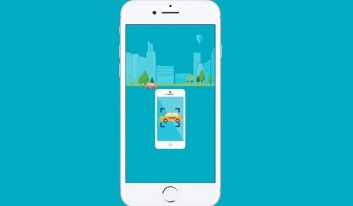 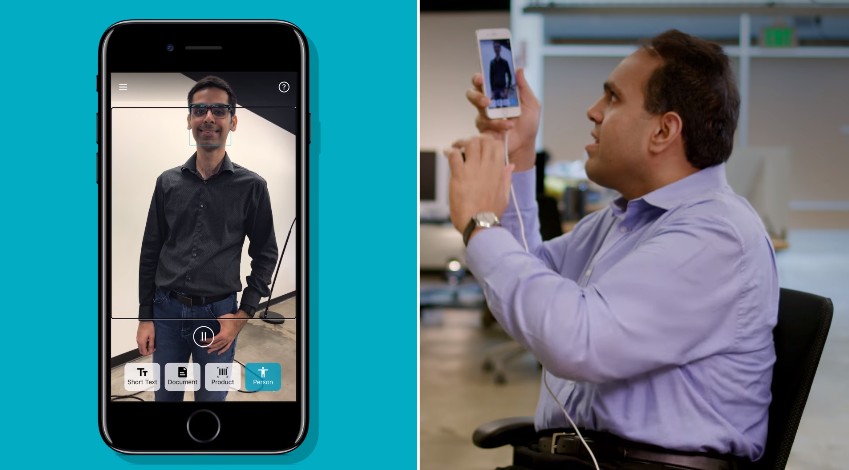 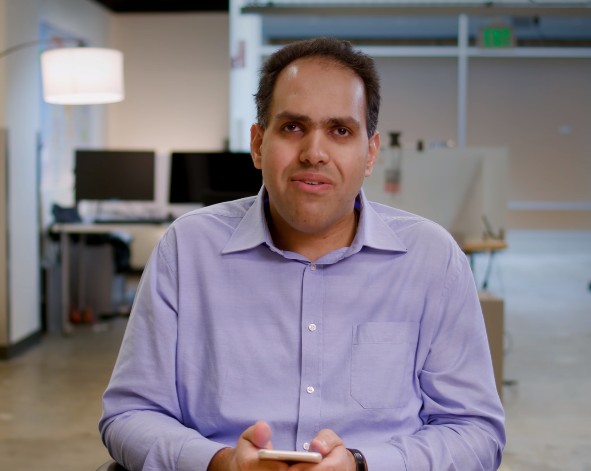 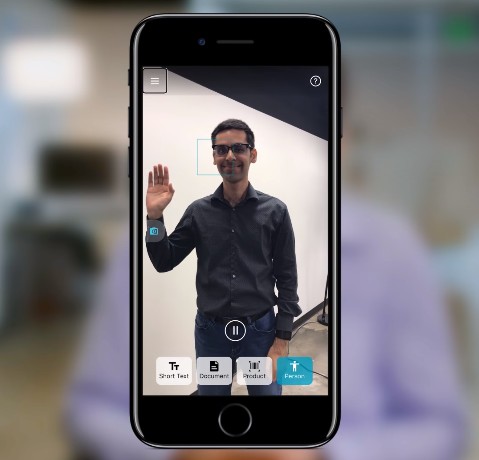 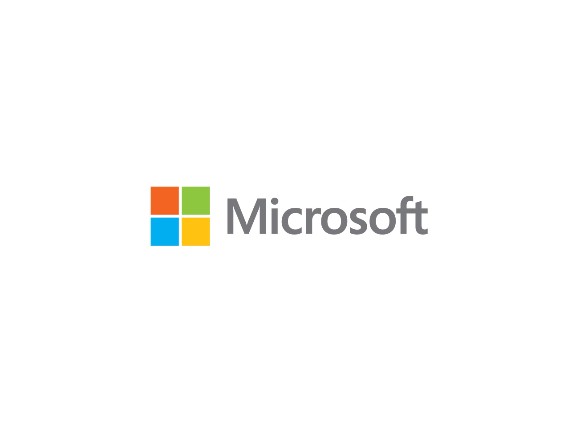 	Microsoft เปิดตัวแอพพลิเคชั่น “See AI” สำหรับใช้งานบนสมาร์ทโฟน แอพกล้องที่ใช้เทคโนโลยี AI หรือปัญญาประดิษฐ์เป็นผู้ช่วยสำหรับผู้พิการทางสายตาเพื่อระบุลักษณะบุคคลและวัตถุต่างๆ รอบตัว 	See AI เป็นแอพกล้องที่ผสมผสานเทคโนโลยี AI หรือปัญญาประดิษฐ์ ที่จะบอกข้อมูลต่างๆ รอบตัวตามที่ผู้ใช้ต้องการได้ในทันทีที่เปิดกล้อง เพื่อช่วยเหลือผู้ที่มีความบกพร่องหรือพิการทางสายตา ยกตัวอย่าง โหมด Person เพียงผู้ใช้เปิดกล้องและชี้ไปที่ตัวบุคคล AI จะทำการประมวลผลและบอกอายุและลักษณะของบุคคลนั้นเป็นเสียงพูด	ตัวอย่างที่สอง โหมด Product Recognition ลักษณะการใช้งานเริ่มต้นเช่นเดียวกับโหมด Person แต่ในโหมดนี้จะช่วยระบุลักษณะวัตถุที่กล้องชี้ไปและบอกเป็นเสียงพูดได้	จากสองตัวอย่างที่นำมาเล่าถึงในครั้งนี้เป็นเพียงส่วนหนึ่งเท่านั้น หากใครที่สนใจสามารถเข้าไปชมตัวอย่างได้ที่เว็บไซต์ http://www.microsoft.com/en-us/seeing-ai/ และสำหรับผู้ใช้ iOS สามารถดาวน์โหลดได้ฟรีแล้ว ส่วนผู้ใช้ Android จะมีให้ดาวน์โหลดในเร็วๆ นี้(aripfan.comออนไลน์/มูลนิธิพัฒนาคนพิการไทย ๑๗ ก.ค.๖๐)สภาสังคมสงเคราะห์ฯ เชิญชวนอุดหนุน “ดอกมะลิ” ในวันแม่แห่งชาติ ประจำปี ๒๕๖๐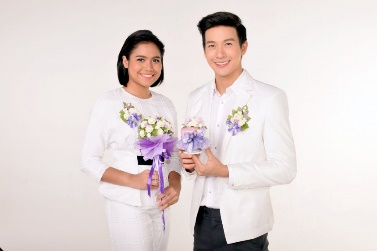 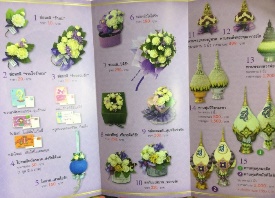 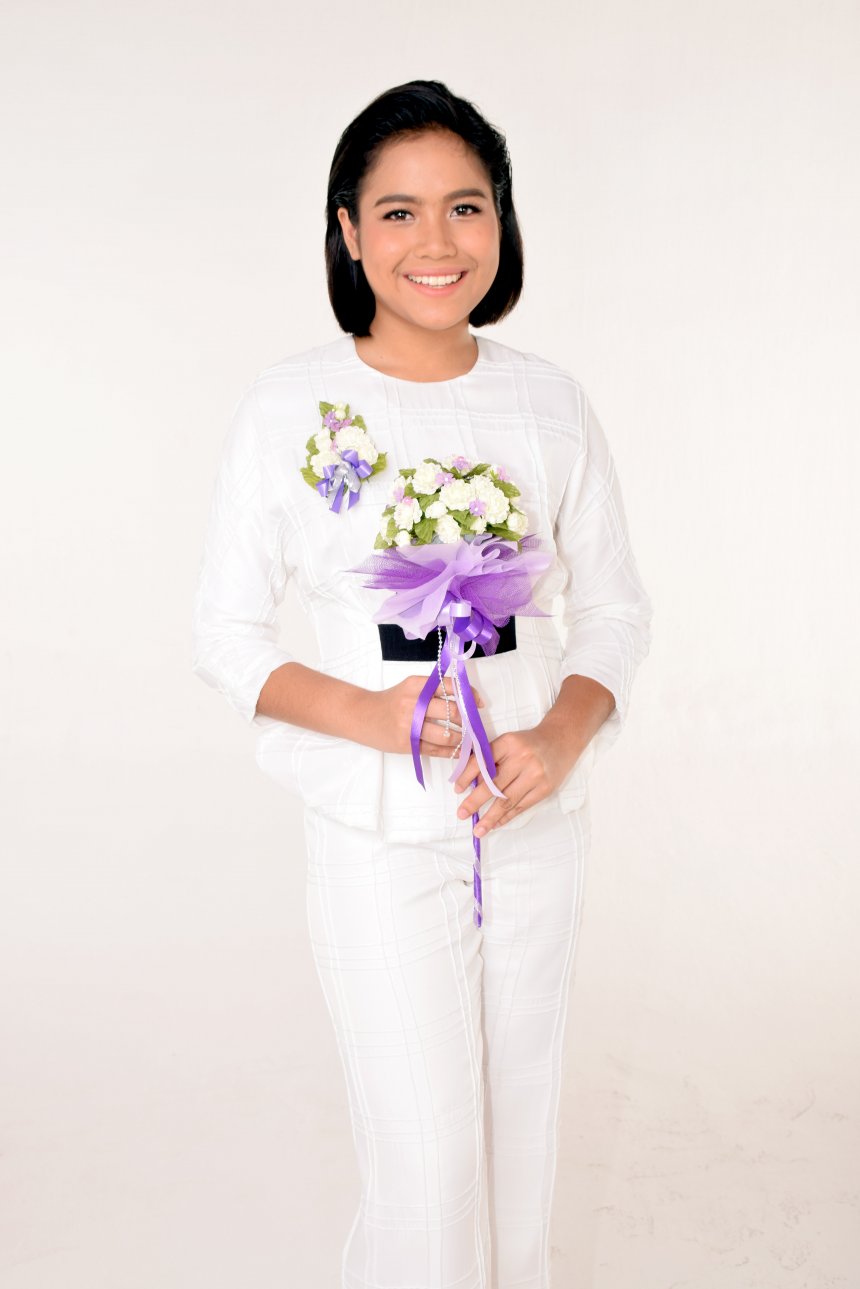 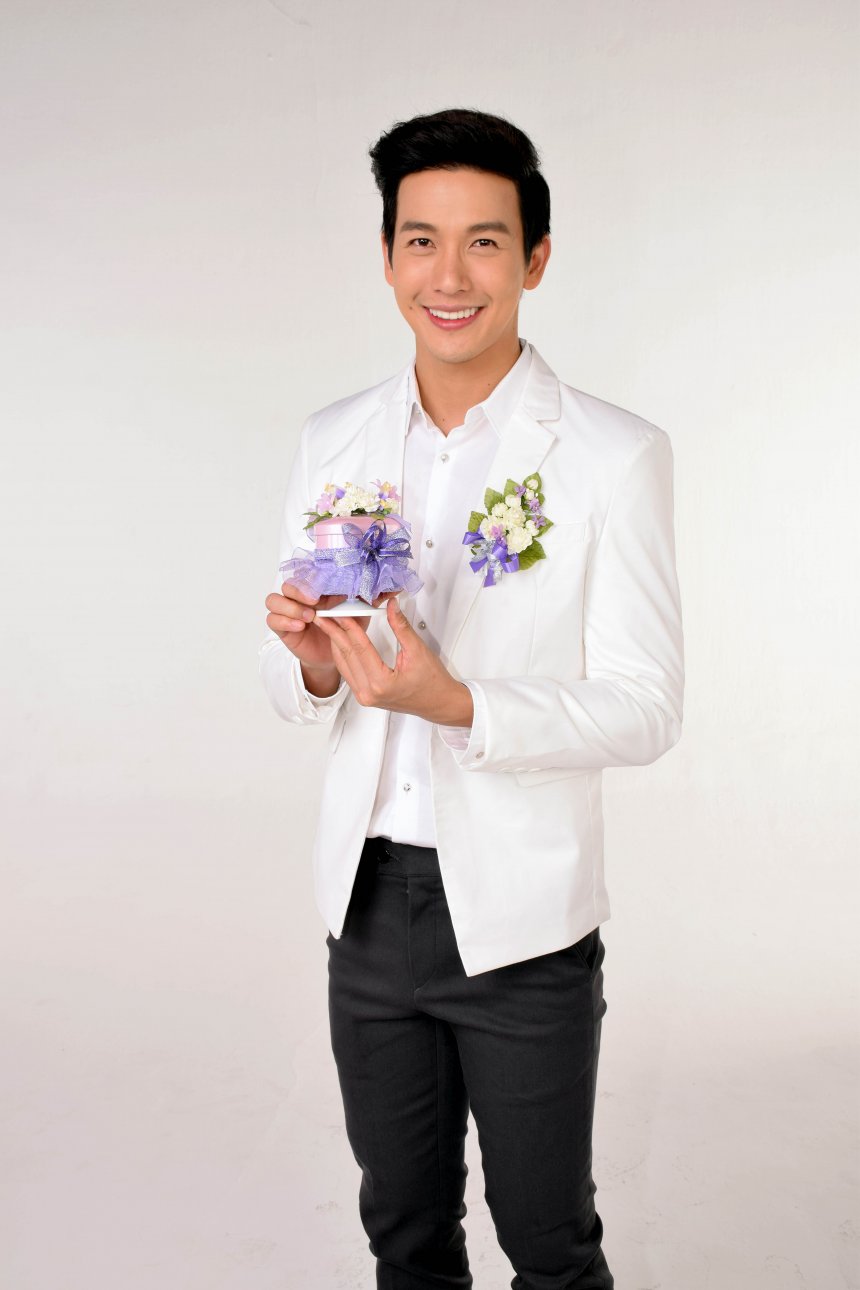 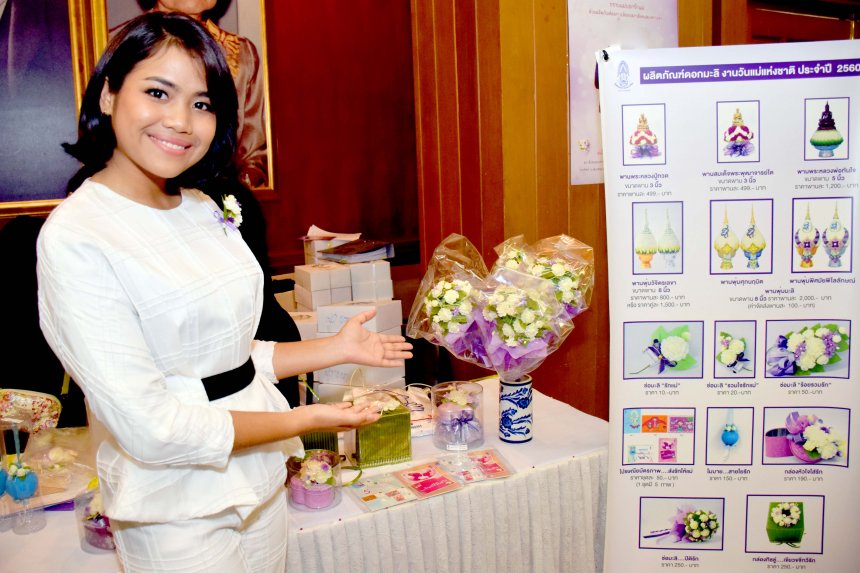 	สภาสังคมสงเคราะห์แห่งประเทศไทย ในพระบรมราชูปถัมภ์ได้จัดงานวันแม่แห่งชาติเนื่องในโอกาสวันเฉลิมพระชนมพรรษาของสมเด็จพระนางเจ้าสิริกิติ์ พระบรมราชินีนาถที่ ๙ วันที่ ๑๒ สิงหาคม เป็นประจำทุกปี  ซึ่งการจัดงานวันแม่แห่งชาติได้กำหนดเลือก “ดอกมะลิ” ซึ่งเป็นดอกไม้แห่งความบริสุทธิ์และมีกลิ่นหอมชื่นใจเหมือนพระคุณของแม่เป็นสัญลักษณ์ของงาน “วันแม่แห่งชาติ”  โดยสภาสังคมสงเคราะห์ฯ จัดทำผลิตภัณฑ์ดอกมะลิหลากหลายรูปแบบ เพื่อจำหน่ายเป็นประจำทุกปี 	จึงขอเชิญชวนท่านที่สนใจ ร่วมอุดหนุนดอกมะลิ เพื่อร่วมเฉลิมพระเกียรติในโอกาสดังกล่าว และแสดงความรักความกตัญญูกตเวทีต่อแม่ สอบถามสั่งซื้อ โทรศัพท์ ๐-๒๓๕๔-๗๕๓๓-๓๗ ต่อ ๖๐๔-๖๐๗,๔๑๗ และ ๙๐๙ โทรสาร ๐-๒๓๕๔-๗๕๔๙-๕๐(สภาสังคมสงเคราะห์แห่งประเทศไทย/มูลนิธิพัฒนาคนพิการไทย ๒๐ มิ.ย.๖๐)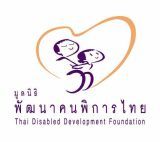 รายนามกรรมการมูลนิธิพัฒนาคนพิการไทย นายชูศักดิ์ จันทยานนท์ - ที่ปรึกษา   นายสำเริง    วิระชะนัง   -  ที่ปรึกษา  นางสาวกัญจนา ศิลปอาชา - ประธานกรรมการ นางขนิษฐา เทวินทรภักติ -  รองประธานกรรมการ นายธีรวัฒน์  ศรีปฐมสวัสดิ์ - กรรมการ นายศุภชีพ ดิษเทศ - กรรมการ  อธิบดีกรมส่งเสริมและพัฒนาคุณภาพชีวิตคนพิการ - กรรมการ อธิบดีกรมการแพทย์ - กรรมการ เลขาธิการคณะกรรมการการศึกษาขั้นพื้นฐาน - กรรมการ  อธิบดีกรมพลศึกษา - กรรมการ  นายนิกร จำนง  - กรรมการและเหรัญญิก   - นายวีระศักดิ์ โควสุรัตน์ - กรรมการและเลขาธิการ  นายสุภรธรรม  มงคลสวัสดิ์ - กรรมการและผู้ช่วยเลขาธิการ